Міністерство освіти і науки УкраїниМиколаївський національний університет імені В. О. СухомлинськогоНавчально-науковий інститут історії, політології та праваКафедра політологіїНавчально-методичний комплекс навчальної дисципліниполітична історія миколаївщиниАвтор:Василевич Юлія Валеріївна, кандидат історичних наук, доцент кафедри політологіїЗатверджено на засідання кафедри від «28» серпня 2017 р.Затверджено на засіданні навчально-методичної комісії Інституту «28» серпня 2017 р.Затверджено на засіданні Вченої ради Інституту  «28» серпня 2017 р.Миколаїв, 2017змістВитяги з ОКХ, ОПП спеціальності	3Навчальна програма	додаєтьсяРобоча навчальна програма	додаєтьсяЗасоби діагностики навчальних досягнень студентів	3Навчальні-наочні посібники, технічні засоби тощо	не передбаченоКонспект лекцій із дисципліни	4Комплекс завдань для контрольних робіт, тестові контрольні роботи	19Інструктивно-методичні матеріали для семінарських (практичних) занять	26Завдання на курсові та дипломні проекти	не передбаченоКонтрольні завдання до семінарських (практичних) занять, завдання для заліків	31Питання до екзамену / заліку, тести для підсумкового контролю	32Методичні рекомендації та розробки викладача	33Методичні матеріали, що забезпечують самостійну роботу студентів	33Методичні матеріали щодо виконання контрольних робіт для заочної форми навчання	не передбаченоІнші матеріали	351.	ВИТЯГИ З ОКХ, ОПП СПЕЦІАЛЬНОСТІДругого рівня вищої освітиза спеціальністю 052 Політологіягалузі знань 03 Соціальні та поведінкові наукиКваліфікація: Магістр політології, фахівець в галузі політології2.2. Структурно-логічна схема ОП2. НАВЧАЛЬНА ПРОГРАМА(додається)3. РОБОЧА ПРОГРАМА(додається)4.	ЗАСОБИ ДІАГНОСТИКИ НАВЧАЛЬНИХ ДОСЯГНЕНЬ СТУДЕНТІВЗасоби діагностики навчальних досягнень студентів із дисципліни «Політична історія Миколаївщини» включає наступні елементи: оцінювання усних і письмових відповідей під час семінарських занять; проведення бліцопитувань усіх присутніх студентів групи, або вибіркове опитування частини студентів; написання контрольних робіт; поточне тестування після вивчення змістового блоку тем); перевірка конспектів першоджерел, захист рефератів (доповідей) за обраною темою, презентація наукових досліджень тощо.Заліковий контроль формується за результатами поточного, рубіжного контролю та контролю за самостійною роботою студентів.6. КОНСПЕКТ ЛЕКЦІЙ ІЗ ДИСЦИПЛІНИЛекція 1. Політична історія Миколаївщини у найдавніші часи. Політичні процеси на території Миколаївщини в V – ХVІІІ ст.ПланЗаселення території Миколаївщини. Найдавніші протодержавні та державні утворення на території Миколаївщини.Грецька колонізація території Миколаївщини VІІ ст. до н.е. – ІV ст. н.е. Грецькі міста-держави.Слов’янський період у політичній історії Миколаївщини.Північне Причорномор’я під владою Золотої Орди, Великого князівства Литовського і Кримського ханства.Запорозьке козацтво як чинник політичної історії Миколаївщини.Політичні аспекти колонізації території Миколаївщини царським самодержавством у другій половині ХVІІІ ст.1. Заселення території Миколаївщини. Найдавніші протодержавні та державні утворення на території Миколаївщини. Заселення земель нинішньої Миколаївської області почалося ще в епоху кам’яної. Найдавніші пам’ятки тієї доби досліджувались археологічними експедиціями під керівництвом Володимира Никифоровича Станко (1937–2008), співробітниками Інституту археології Академії наук УРСР під керівництвом Олімпіади Гаврилівни Шапошникової (1923–2002) та іншими вітчизняними і зарубіжними вченими. Було виявлено, що тодішнє населення краю займалося полюванням, збиральництвом та рибальством, поступово переходило до землеробства і скотарства. З розширенням господарської діяльності, спостерігаються зміни в соціальній структурі місцевого суспільства.На території регіону відкрито чимало курганних поховань, як свідчення перебування тут кочових племен, що вирізнялися високою соціальною організаціє населення. Розвиток комплексного господарства, розшарування між різними верствами суспільства, зміцнення інституту вождів, зміна релігійних та ідеологічних уявлень були знаковими особливостями державотворчих процесів.На берегах Чорного моря селилися кочові племена кіммерійці, скіфи, сармати, з появою яких пов’язують найважливіші зміни в господарстві та суспільній організації.Поява кіммерійців у Північному Причорномор’ї започаткувала епоху заліза. Держава кіммерійців займала територію від Дону, Криму, і до самого Дністра, набирала ознак військової демократії, сутність якої полягала в посиленні влади вождів.Сьогодні відома пам’ятка – городище «Дикий Сад» (Миколаїв) – кіммерійське місто, відкрите місцевим археологом, краєзнавцем Феодосієм Тимофійовичем Камінським (1888 – 1978) у 1927 р. Регулярні дослідження місцевості проводяться з 1990 р. Городище виникло в кінці ХІІІ ст. й функціонувало до початку Х ст. до н.е., являє собою укріплене поселення з зачатками державності.Скіфський період – яскрава доба в історії нашого краю. Соціальний устрій скіфських племен у загальному контексті й досі залишається дискусійним. За свідченнями давньогрецького історика Геродота у V–IV ст. до н. е. існувала скіфська держава – Велика Скіфія, населення котрої за своїм майновим станом і статусом у суспільній ієрархії відзначалося неоднорідністю.Із І ст. до н. е. у степах Північного Причорномор’я заявляються інші народи – сармати, котрі характеризувалися неоднорідністю етнічного складу та відсутністю політичної єдності. У ІІІ–ІІ ст. до н.е. у сарматів виникають великі союзи племен і кінні дружини на чолі з вождями. У І ст. до н.е. вони вже перебували на стадії військової демократії. Сармати не створили державу, хоча для цього існували певні передумови.2. Грецька колонізація території Миколаївщини VІІ ст. до н.е. – ІV ст. н.е. Грецькі міста-держави. Витончену культуру Еллади принесли на нашу землю грецькі колоністи.Березанське поселення (біля м. Очакова) – перше поселення греків в Північному Причорномор’ї на острові Березань. Встановлено, що поселення виникло в другій половині VII ст. до н. е. і проіснувало до III ст. н. е. Давньогрецький поліс Ольвія, демократична рабовласницька держава, розташовувалася поблизу с. Парутине Очаківського району. Місто засноване вихідцями з Мілету на межі VII–VI ст. до н. е. Ольвія стала одним із найбільших грецьких полісів Причорномор`я, вела жваву велику торгівлю зі скіфами й іншими народами.На рубежі ІІ–ІІІ ст. н. е. відбуваються значні зміни в історії нашого регіону, пов’язані з появою тут готських племен, а з кінця IV ст. – гунів, які остаточно поглинули сарматів та спричинили занепад грецьких міст.3. Слов’янський період у політичній історії Миколаївщини. Слов’янські племена з’явилися на території сучасної Миколаївщини в перші століття нашої ери. Північна і Північно-Західна частини області, прилеглі до лісостепу, у II–VI ст. н. е. були заселені ранньослов'янськими племенами черняхівської культури.Після розпаду гунського об'єднання в кінці V ст. в Північному Причорномор’ї посилюється політична активність слов’янських племен – антів. Вони мали свою державу, де провідна роль у суспільному житті належала народним зборам, а також вождям і старійшинам.Держава антів проіснувала майже два століття і загинула під ударами аварів, на зміну яким у VII ст. прийшли хозари. На початку IX ст. через причорноморські степи прокотилася ще одна група кочівників – угри-мадяри.Під постійним і тривалим натиском аварів, болгар, хазарів, мадяр кількість землеробських поселень на території сучасної Миколаївщини зменшилась.У цілому, в ІХ–Х ст. на території Миколаївщини домінував кочовий уклад. Угрів і хазар змінили кочовики-печеніги, які, розселившись на південних окраїнах слов’янських земель, змусили слов’ян відступити на північ та північний захід.Переломним в історії розвитку східних слов’ян і багатьох народів стало утворення у IX ст. могутньої ранньофеодальної східнослов'янської держави – Київської Русі з центром у Києві. Київські князі вели з печенігами виснажливу боротьбу, і тільки в 1036 р. Ярослав Мудрий розбив печенізькі орди, послабивши їх вплив і в нашому регіоні. Однак, степові простори, що звільнилися, зайняли половці, агресивний кочовий народ, що поширився на південь нинішньої України і на сучасну Миколаївську область.У другій половині XII ст. вони створюють у степу могутній військово-політичний союз племен, що являв собою реальну загрозу Русі і Візантії. Але феодальні міжусобиці не дали можливості половцям створити єдину державу. Після ряду успішних походів руських дружин у половецькі степи сили кочівників були розгромлені, проте вигнати їх з південних степів не вдалося.4. Північне Причорномор’я під владою Золотої Орди, Великого князівства Литовського і Кримського ханства. Кінець історії половців поклали татаро-монгольські орди, які вдерлися в Причорноморські степи в 20-х рр. ХІІІ ст. У XIV ст. на території Миколаївщини виникають золотоординські міста, серед яких:  Велика Мечетня (біля с. Велика Мечетня Кривоозерського району), Акмали-Сарай (на правому березі річки Громоклеї, правої притоки Інгулу), Ак-Мечеть (біля с. Прибужжя Доманівського району), Баликлей (в гирлі річки Чичиклеї, правої притоки Південного Бугу), Солоне (на річці Солоній, правої притоки Гнилого Єланця).У другій половині XVI ст. більшість українських земель увійшли до складу Великого князівства Литовського.Литовський період в історії Миколаївщини пов'язаний із діяльністю литовського князя Вітовта (1392–1430), котрий значно укріпив соціально-економічне і політичне становище в регіоні, та заснуванням ряду міст-фортець (Соколець (біля сучасного Вознесенська), Баликлея (на місці падіння річки Чичиклеї у Південний Буг), Вітовка (південна околиця Миколаєва), Дашів (пізніше турецька фортеця Ачи-Кале)) для захисту від ворожих набігів татар.У 1443 р. на політичній арені з’являється незалежне Кримське ханство, яке з 1475 р. стає васалом Османської імперії. Кримські татари починають здійснювати регулярні набіги на території Причорноморських степів й України, що знаходились під владою Литви та Польщі, а на кінець XV ст. контролюють Північно-Західне Причорномор'я, витіснивши литовців за Кодиму та Синюху. Один з основних шляхів набігів (Кучманська сакма) проходив через Миколаївщину.У 1569 р. за Люблінською унією частина земель Великого князівства Литовського відійшла до Польщі, в тому числі і землі Північно-Західного Причорномор'я, включаючи і землі між Кодимою і Синюхою. Кордон між Королівством Польським і Кримським ханством (Єдисанською ордою) проходив по р. Кодима.Таким чином, протягом XVI, XVII та першої половини XVIII ст. більша частина Північно-Західного Причорномор'я була захоплена татарами і контролювалась ногайською, кримською і турецькою (очаківський ейялет) адміністрацією.5.  Запорозьке козацтво як чинник політичної історії Миколаївщини. Нову історію причорноморських степів започаткувало українське козацтво. Територія Миколаївської області стала театром військових дій проти Туреччини та Кримського ханства та об'єктом козацьких походів. Основний удар було спрямовано на важливий форпост Туреччини у Північному Причорномор'ї – «очі Дніпра і Криму» – фортецю Очаків. У XVIII ст. територія області стала центром військових дій російсько-турецької війни 1735–1739 рр. У 1737 р. російські війська за участю козацтва оволоділи Очаковом, однак він за умовами мирного договору залишився в складі Туреччини.До середини XVIII ст. Північне Причорномор'я, включаючи і сучасну Миколаївську область, залишалося володінням Кримського ханства, і тільки північні і північно-східні райони входили до складу Запорозької Січі. Землі запорозького козацтва були включені до Бугогардівської, Інгульської та Прогноївської паланок, на території яких активно засновувалися козацькі поселення.Козацтво активно залучалося російським царатом до воєнних дій проти Туреччини. Запорожці виявилися втягнутими у російсько-турецькі війни 1735–1739, 1768–1774 та 1787–1791 рр. Роль прикордонної сторожі виконувало утворене в 1785 р. Бузьке козацьке військо.6. Політичні аспекти колонізації території Миколаївщини царським самодержавством у другій половині ХVІІІ ст. У результаті російсько-турецької війни 1768–1774 рр. та укладення Кючук-Кайнарджийського миру до Росії відійшли землі між Дністром та Бугом, міста Хаджибей та Очаків. Царат активно впроваджував загальноросійську адміністративну систему управління.Процес входження регіону до складу Російської імперії супроводжувався форсованим заселенням краю лояльно налаштованим населенням.У рамках реалізації аграрної політики на півдні України, зростаючої необхідність більшої кількості робочих рук, потреби заселення окраїн з метою зміцнення кордонів територія сучасної Миколаївської області швидко обживалася як українським і російським контингентом, так і представниками інших народів.Література:Горбенко К. В. Степная Троя Николаевщины : очерк / К. В. Горбенко, Ю. С. Гребенников, А. И. Смирнов. – Николаев : Изд-во Ирины Гудым, 2009. – 32 с.Історія півдня України від найдавніших часів до сучасності: Проблеми національного, політичного, соціального, економічного, технічного, правового, релігійного та культурного розвитку : збірник наукових праць. – Миколаїв-Одеса : [б. в.], 1999. – Ч. 2. – 324 с.Історія рідного краю. Миколаївщина : навчальний посібник / ред. М. М. Шитюк. – Миколаїв : Іліон, 2015. – 628 с.Козацькі поселення на Миколаївщині. Історія та легенди : навчальний посібник для студентів вищих навчальних закладів культури та мистецтв / В. Дрізо, О. О. Царельник, Т. І. Іваницька та ін. ; наук. ред. В. В. Щукін. – Миколаїв : Можливості Кіммерії, 2001. – 280 с.Крючков Ю.С. История Николаева: От основания до наших дней / Ю. С. Крючков. – Николаев : Возможности Киммерии, 2006. – 300 с.Миколаївщина : літопис історичних подій / О. М. Гаркуша, Є. Г. Горбуров, Ю. І. Гузента та ін. ; під заг. ред. М. М. Шитюка. – Херсон : ОЛДІ-плюс, 2002. – 710 с.Огренич Н. М. Хронограф Миколаївщини. До 70-річчя Миколаївщини : навчальний посібник із історичного краєзнавства / Н. М. Огренич. – Миколаїв : Видавництво Ірини Гудим, 2007. – 184 с.Росляков С. Н. Ольвия: жизнь и смерть цивилизаций / С. Н. Росляков. – Николаев : Возможности Киммерии, 2003. – 172 с.Шевченко Н. В. Козацтво на Миколаївщині (друга половина ХV–XVII ст.) / Н. В. Шевченко // Миколаївщина : літопис історичних подій. – Миколаїв, 2002. – С. 74–103.Шкварець В. П. Історія рідного краю. Миколаївщина: погляд крізь віка : історико-краєзнавчий нарис-посібник / В. П. Шкварець. – Миколаїв-Одеса : ТОВ ВІД, 2002. – 110 с.Шкварець В. П. Хронологія та бібліографія Миколаївщини : історико-краєзнавче дослідження / В. П. Шкварець, Ю. І. Гузенко. – Миколаїв : Видавничий відділ МННІ ОНУ імені І. І. Мечникова, 2009. – 137 с.Якубова Т. Участь козаків в Очаківській операції. 1769 рік / Т. Якубова // Київська старовина. – 2004. – № 3. – C. 9–17.Лекція 2. Політичний розвиток нашого краю в ХІХ – на початку ХХ ст.ПланСоціально-політичний та економічний розвиток краю у першій половині ХІХ ст.Соціально-політичний розвиток Миколаївщини в контексті соціально-економічних трансформацій другої половини XIX – початку ХХ ст.Суспільно-політичне життя регіону.1. Соціально-політичний та економічний розвиток краю у першій половині ХІХ ст. Із початку XIX ст. розпочався новий період його історії. Більша частина території сучасної Миколаївської області з 15 травня 1803 р. входила до складу Херсонської губернії, а межиріччя Кόдими і Синюхи Балтського повіту до Подільської губернії. 20 березня 1805 р. створено Миколаївське і Севастопольське військове губернаторство, до складу котрого увійшли міста Миколаїв і Севастополь, адміралтейські слобідки (Корабельна і Артилерійська), адміралтейські поселення Богоявленськ, Воскресенськ, Калинівка, Покровське, п'ять хуторів, розташованих на міській землі Миколаєва на лівому березі Південного Бугу. У 1820 р. с. Висунськ і Березнегувате приписані до Чорноморського відомства і введені до складу губернаторства. Після Кримської війни 1853–1856 pp. зі складу губернаторства виведено Севастополь.Сприяючи найшвидшому заселенню території краю, царський уряд роздавав землі Південної України поміщикам, офіцерам, високопоставленим сановникам. Власники нових земель отримали можливість вести осіле землеробство і тваринництво та продавати сільськогосподарську продукцію на зовнішньому ринку. Отримавши землі, вони переводили кріпаків з центральних губерній країни, а також, обіцяючи різні пільги, залучали державних селян.У процесі народної колонізації на землях селилися державні селяни, колишні запорізькі козаки, селяни-втікачі, яких приваблювало відчуття волі, можливість отримати землю.Прагнучи якнайшвидше освоїти територію Північного Причорномор'я, царський уряд сприяв переселенню іноземців, потік яких зростав із початку XIX ст. Переважно сюди прибували болгари, німці, молдавани, поляки на інші, займалися землеробством, тваринництвом, городництвом, садівництвом, створювали добре розвинені та технічно обладнані господарства. Серед поселенців помітною була частка євреїв, які осідали головним чином у містах і містечках.У соціальному відношенні населення регіону було досить строкатим. Більшість становило селянство (державні селяни, адміралтейські поселенці, поміщицькі селяни). Крім постійного населення, на Півдні України проживала значна кількість втікачів від кріпосної неволі та тимчасові поселенці, які приходили на заробітки.У першій половині XIX ст. на території краю відбувався процес розпаду феодально-кріпосницької системи та формування капіталістичних відносин. Основною галуззю економіки залишалося сільське господарство, у структурі якого провідне місце замало землеробство. Розвивалося також тваринництво, городництво, садівництво, виноградарство. Із 30-х рр. XIX ст. в окремих економіях краю використовується техніка (сіялки, віялки, косарки, молотарки, соломорізки).У першій половині XIX ст. Миколаїв став важливим промисловим центром. У відродженні суднобудування в Миколаєві та його розбудові важливу роль відіграв під час перебування в 1816–1833 рр. на посту головного командира Чорноморського флоту та Миколаївського і Севастопольського військового губернатора Олексій Самуїлович Грейг (1775–1845). Він запровадив у суднобудівних майстернях нові механізми, використовував парові машини для обробки деревини та металу, запропонував ряд технічних удосконалень.Крім того, у першій половині ХІХ ст. суконна фабрика працювала в Богоявленську, у Вознесенську діяли 4 шкіряні, 6 олійних, 11 борошномельних підприємств. Особливого розвитку у цей період набувають ярмарки.Однак, поразка Росії у Кримській війні 1853  –1856 pp. негативно позначилася на розвитку суднобудування в Миколаєві, що призвело до погіршення загального економічного стану.2. Соціально-політичний розвиток Миколаївщини в контексті соціально-економічних трансформацій другої половини XIX – початку ХХ ст. У середині XIX ст. царський уряд проводить реформу по скасуванню кріпосного права. У результаті реформи колишні поміщицькі селяни отримали волю і стали особисто вільними людьми, однак земельне питання вирішувалося не на їхню користь. Як наслідок, у 1861–1865 pp. біля 20 % поміщицьких сіл території краю були охоплені селянськими заворушеннями. Протягом 1881–1888 pp. на території області відбулося понад 120 селянських виступів.У післяреформений період відбувалося подальше заселення територій краю, особливо за рахунок селян-переселенців з малоземельних губерній України і Росії. Водночас розвивалися традиційні галузі господарства.Розвиток капіталізму прискорив процес розшарування селянства на дві протилежні групи – сільську буржуазію та сільських робітників (пролетарів). На кінець XIX ст. чисельність пролетаріату Півдня України становила близько 900 тис. чол. Однак умови праці були важкими, робочий день не регламентований, заробітна плата залишалася низькою.До помітних зрушень у розвитку промисловості краю варто віднести залізничне будівництво, відкриття Миколаєва для зовнішньої торгівлі. Особлива заслуга належала Миколаївському військовому губернатору Богдану Олександровичу Глазенапу (1860–1869 рр.).Помітною подією в розвитку промисловості міста стало відкриття 1871 р. Миколаївського ракетного заводу, де виготовлялися бойові та освітлювальні ракети для армії, сигнальні та рятувальні – для флоту.У 70-х рр. ХІХ ст. в Миколаєві відроджується суднобудування. Важливу роль в його відбудові відіграв Микола Андрійович Аркас (1816–1881), головний командир Чорноморського флоту та військовий губернатор Миколаєва в 1871–1881 pp.У кінці XIX ст. у промисловість міста проникає іноземний капітал, засновуються заводи, фабрики.Свідченням індустріального розвитку краю було зростання міського населення, покращення загального стану міст і сіл.3. Суспільно-політичне життя регіону. Варто наголосити, що у XX ст. Миколаївщина ввійшла сповнена соціальних конфліктів і політичних протиріч. Однією з основних причин такої ситуації стало незадоволення робітничого класу складними умовами життя і праці. Так, у 1897 р. в Миколаєві виникає «Союз Миколаївських робітників», який ставив завдання виховувати у робітників самосвідомість, боротися за визволення від царського деспотизму, за свободу, рівність і братерство. У 1898 р. у Миколаєві та Вознесенську діють марксистські гуртки, проводяться маївку.Серед миколаївців знайшов відгук і декабристський рух. У повстанні на Сенатській площі 14 грудня 1825 р. брали участь члени Південного товариства брати Олександр і Йосип Поджіо та учень Миколаївського штурманського училища Микола Чижов. Одним із найактивніших членів Південного товариства став Микола Лорер.Особливого поширення у визначений період набули народницькі гуртки та організації, члени яких проводили пропагандистську роботу серед широких народних мас. Соломон Якович Віттенберг (1852–1879), Іван Мартинович Логовенко (1842–1979) зазнали переслідувань і врешті-решт страчені.У подальшому діяльність миколаївських революціонерів тісно пов’язана з активною участю у народовольському русі. Найбільш помітними фігурами були Фанні Абрамівна Морейніс-Муратова (1859–1937), Михайло Юлійович Ашенбреннер (1842–1926), Петро Леонтійович Антонов (1859–1916).Напередодні революції 1905–1907 pp. робітничий і селянський рух на Миколаївщині набув великого розмаху. У зв'язку з наростанням революційних подій у другій половині 1905 р. в губернії оголошено стан посиленої і надзвичайної охорони. Щоб придушити виступи, влада задіяла значні військові сили, проводились арешти.На початку ХХ ст. особливого піднесення досягає національний рух за вільний розвиток рідної мови, культури і літератури. Особливою активністю в цьому напрямі відзначилась Миколаївська «Просвіта» (1907–1924), у створенні та діяльності якої брав участь видатний громадський діяч Микола Миколайович Аркас (1853–1909). Робота Товариства проводилась за такими напрямками: організація літературно-музичних вечорів, виставок, ярмарок; театральні постановки; лекційна пропаганда; видавнича діяльність; благодійність.У 1917 р. просвітяни активно працюють серед сільського населення, впорядковують народні читальні, організовують пісенні гуртки, що беруть участь у заходах політичного спрямування, сприяють українізації навчальних закладів міста.Продовжує активну роботу «Просвіта» і в роки громадянської війни. Проте, зростаючий авторитет Товариства призвів до її закриття. Останні документи «Просвіти», що збереглися, датовані березнем 1924 р.Таким чином, на початку ХХ ст. Миколаївщина пережила складний, героїчний і трагічний період своєї історії.Література:Гузенко Ю. І. Становлення і діяльність громадських благодійних об'єднань на Півдні України в другій половині ХІХ – на початку ХХ ст. (на матеріалах Херсонської губернії) : монографія / Ю. І. Гузенко. – Миколаїв : Іліон, 2006. – 232 с.Історія рідного краю. Миколаївщина : навчальний посібник / ред. М. М. Шитюк. – Миколаїв : Іліон, 2015. – 628 с.Караульна О. М. Миколаївське градоначальство в площині культурно-історичних процесів (кінець (ХІХ – поч. ХХ ст.) : монографія / О. М Караульна, М. М. Шитюк. – Миколаїв : [б. в.], 2013. – 164 с.Левченко Л. Історія Миколаївського і Севастопольського військового губернаторства (1805–1900) : навчальний посібник / Л. Левченко. – Миколаїв : Вид-во МДГУ ім. П. Могили, 2006. – 300 с.Тригуб П. М. Селянська реформа 1861 р. на Миколаївщині: економічні та соціальні наслідки / П. М. Тригуб // Наукові праці: науково-методичний журнал / ЧДУ імені П. Могили. – Т. 154, Вип. 142. Історичні науки. – Миколаїв : Вид-во ЧДУ імені Петра Могили, 2011. – С. 119–125.Шкварець В. П. Історія рідного краю. Миколаївщина : навчальний посібник для студентів вищих навчальних закладів / В. П. Шкварець, М. Ф. Мельник. – 2-ге вид., доопр., випр., доп. – Миколаїв : Вид-во МДГУ ім. П. Могили, 2004. – 280 с.Шкварець В. П. Хронологія та бібліографія Миколаївщини : історико-краєзнавче дослідження / В. П. Шкварець, Ю. І. Гузенко. – Миколаїв : Видавничий відділ МННІ ОНУ імені І. І. Мечникова, 2009. – 137 с.Лекція 3. Події національно-визвольної революції 1917–1920 рр. на Миколаївщині. Миколаївщина в політичних процесах 20–30-х рр. ХХ ст.ПланМиколаївщина в 1917 – на початку 1920 pp. Активізація суспільно-політичного життя в регіоні.Денікінський режим на Миколаївщині.Соціально-економічні перетворення на Миколаївщині в 20-х – 30-х рр. ХХ ст.Масові політичні репресії на території Миколаївщини.1. Миколаївщина в 1917 – на початку 1920 pp. Активізація суспільно-політичного життя в регіоні. Період 1917–1920 pp. – період національно-демократичної революції і відродження державності, але, в той же час, період окупації іноземними військами й постійної зміни урядів, остаточного встановлення радянської влади.Лютнева революція 1917 р., повалення самодержавства, здійснили історичний прорив до свободи, демократії, відкрили шлях для формування демократичної державності в країні. В Україні 4 (17) березня 1917 р. утворено представницький орган української демократії – Українську Центральну Раду, головою якої обрано Михайла Грушевського, а його заступниками – Сергія Єфремова та Володимира Винниченка.Водночас розпочалась організація рад робітничих і солдатських депутатів. Так, у перших числах березня 1917 р. у Миколаєві створено місцеву Раду робітничих депутатів, головою обрано меншовика В. І. Каушана. Головою Ради військових депутатів став меншовик Я. П. Ряппо. Ради виступили з підтримкою Тимчасового уряду до скликання Установчих зборів, його політики. 24 квітня 1917 р. утворено об’єднану Раду робітничих і військових депутатів.Поруч із радами та місцевими органами самоврядування діяв третій орган – Громадський комітет, який очолював новий градоначальник М. Леонтович. Подібні комітети створювалися у Вознесенську, Очакові, Новій Одесі.Перша половина 1917 р. позначилася активізацією суспільно-політичного життя регіону. На липень 1917 р. на Миколаївщині діяли 24 профспілки, що об’єднували понад 30 тис. робітників.Організацією селянства Миколаївщини займалася селянська комісія Ради робітничих депутатів, за участі котрої на місцях створювалися волосні та сільські, земельні та селянські комітети. 25–26 березня відбувся з'їзд селян, на якому прийнято рішення про створення Рад селянських депутатів.8 червня 1917 р. у Миколаєві створено соціал-демократичну робітничу організацію «Інтернаціонал» на чолі з Марком Факторовим.25 жовтня 1917 р. у Миколаєві пролунала звістка про заворушення у Петрограді (більшовицький переворот). 26 жовтня Виконавче бюро Миколаївської Ради прийняло резолюцію про підтримку повстання у Петрограді і перехід влади в Миколаєві до Ради робітничих і військових депутатів. Однак, у своїй прихильності до Центральної Ради політичні сили Миколаївщини розкололись: за співробітництво висловилися представники УСДРП, меншовиків, есерів та народних соціалістів; проти – більшовики, польсько-литовська група соціал-демократів та анархістів.Миколаївські більшовики все більше зміцнювали свої позиції. Протягом січня і лютого 1918р. радянська влада перемогла в усіх населених пунктах регіону.Ситуація змінилася з наступом австро-німецьких і українських військ, які зайняли місто 17 березня 1918 р. 29 квітня 1918 р. гетьманом України проголосили Павла Скоропадського. Зміна влади не принесла покращення на Миколаївщині, де продовжували господарювати австро-німецькі окупанти. У цей час активізувався підпільний рух, діяли партизанські загони Т. Гуляницького, М. Урсулова, І. Дячишина в межах нинішніх Первомайського, Доманівського, Вознесенського, Очаківського районів, в зоні Тилігульського і Березанського лиманів.Наприкінці 1918 р. влада П. Скоропадського похитнулася, натомість встановлювалася влада Директорії. У Миколаєві відновили діяльність Українська Рада та Дума. Директорія великого впливу на місцевих робітників не мала. До кінця березня 1919 р. в усій Херсонській губернії було відновлено радянську владу.2. Денікінський режим на Миколаївщині. Улітку 1919 р. регіон сколихнув наступ білогвардійської Добровольчої армії генерала Антона Денікіна. 18 серпня білогвардійські частини захопили Миколаїв, а до кінця місяця – майже всі населені пункти нинішньої області. Денікінський режим (білий терор) не мав позитивної ідеології, що і послужило головною причиною його поразки. Повернення старих порядків на селі, національний гніт, масові розстріли спричинили розгортання підпільного і партизанського руху на Миколаївщині. Унікальним явищем стало створення Висунської та Баштанської республік, де було відновлено радянську владу. До початку лютого 1920 р. територію сучасної Миколаївської області силами радянської армії та кавалерійської бригади Г. Котовського було повністю визволено. На території Миколаївщини було відновлено радянську владу.3. Соціально-економічні перетворення на Миколаївщині в 20-х – 30-х рр. ХХ ст. Із встановленням радянської влади відбулися зміни в адміністративно-територіальному устрої. У січні 1920 р. Херсонська губернія ділилася на Одеську і Херсонську з центром у Миколаєві, а в грудні перейменована на Миколаївську.У жовтні 1922 р. Миколаївська і Одеська губернії об'єднуються в Одеську, де в березні 1923 р. створюється 6 округів, у т. ч. Миколаївський, який у 1925 р. стає самостійною адміністративною одиницею.Після ліквідації округів райони Миколаївщини з 1932 р. увійшли до складу Одеської області. У вересні 1937 р. утворено самостійну Миколаївську область, до якої входили 38 сільських районів та 3 міст обласного підпорядкування – Миколаєва, Кіровограда, Херсона. З 1939 р. Миколаївщина об’єднувала 25 р-нів і міста Миколаїв та Херсон.Серйозні економічні та політичні перетворення, запроваджені радянською владою, помітно дестабілізували загальне становище в регіоні. Протягом січня 1921–травня 1923 рр. на території краю панував голод, що спричинив розорення значної кількості селянських господарств, загострив чимало соціальних та економічних проблем: безпритульність, безробіття, занепад культури та освіти тощо. Ситуацію змінив врожай 1923 р.Відмова від «воєнного комунізму» пов’язана з рішенням X з'їзду РКП(б) у березні 1921 р. про заміну продовольчої розкладки продовольчим податком, тобто перехід до нової економічної політики. Варто наголосити, що на Миколаївщині певне покращення селяни відчули лише з кінця 1923 р.Серед особливостей розвитку сільського господарства краю в умовах непу була споживча та сільськогосподарська кооперація. Велася активна робота по запровадженню колективних форм ведення господарства. Проте, колективістський рух у 20-х рр. охопив незначну часину населення регіону. Основна маса селян надавала переваги індивідуальному веденню господарства.Серед особливостей суспільно-політичного розвитку краю в роки непу – функціонування комітетів незаможних селян (комнезамів). Вони фактично дублювали і контролювали роботу сільських рад. Серед повноважень цих організацій був збір продрозкладки й продподатку, боротьба з бандитизмом тощо. Кількість членів комітетів безперервно зростала, але більшість складали бідняки.У середині 20-х рр., порівняно з попередніми роками, держава збільшила оподаткування середняків і багатих селян. Це мало негативні наслідки для аграрного сектора економіки: заможні верстви села були змушені згортати свою діяльність, зубожіли і розорювалися. Кінець 1920-х рр. став для селян Миколаївщини, і всього сільського населення України, періодом згортання здобутків непу.Перехід до непу прискорив промисловий розвиток Миколаївщини. Важливого значення для поліпшенні роботи підприємств, а також координування їхньої діяльності відіграло запровадження в 1921–1923 рр. трестів. Головна увага зосереджувалася на найбільш значних підприємствах. Саме їм надавалася першочергова грошова допомога, постачалася необхідна сировина та матеріали, направлялися необхідні фахівці.На кінець 1925 р. на Миколаївщині було досягнуто довоєнного рівня промислового виробництва. Налагодили випуск продукції великі й середні підприємства. Поруч із 89 державними підприємствами працювало 15 кооперативних підприємств із загальною кількістю робітників 484 та 16 приватних підприємств, на яких працювало 189 чоловік. У багатьох містах і селищах відновили роботу млини, олійниці та інші підприємств легкої та місцевої промисловості. Відкривалися магазини та ятки.Однак, поряд із значними здобутками, в розвитку промислового потенціалу краю відчувалися гостра нестача палива, металу, електроенергії, що негативно позначалося на становищі населення.Спільними зусиллями населення Миколаївщини поступово відновлювало й суднобудівну промисловість краю. Із заводських цехів сходили відновлені та новозбудовані судна, що поповнювали Чорноморський флот і в майбутньому брали участь у боротьбі з ворогом у період Великої вітчизняної війни.У 1925–1926 рр. Миколаївщина досягла довоєнного рівня промислового виробництва. Проте, в уяві більшовиків неп не мав перспективи, тому державне керівництво поступово її згортає, натомість відновлюються адміністративно-командні методи управління.У 1929–1933 рр. селянству Миколаївщини завдано подвійного удару – проведення розкуркулення й колективізації. Так, на початку 1932 р. в регіоні діяло 1107 колгоспних господарства, що охоплювали 124 тис. селянських господарств. Навесні і влітку 1931 p. в області розкуркулено близько 8 тис. чоловік, майже половину з них виселили на Північ.Примусове проведення колективізації призвело до голоду 1932–1933 рр.4. Масові політичні репресії на території Миколаївщини. З перших днів приходу до влади більшовики встановили терор і насильство проти т. зв. «шкідників», «ворогів народу» тощо. Миколаївщина не стала виключенням.У 1920–1922 рр. винесено ряд вироків по т. зв. «петлюрівським контрреволюційним повстанським організаціям», «справі білих офіцерів», «учасників масових антирадянських рухів» тощо. Звинувачення одне: активна антирадянська агітація проти заходів влади, спроба створити підпільні контрреволюційні повстанські групи, що ставили метою підняти повстання проти більшовиків. Обвинувачених засуджували до розстрілів, концтаборів.Велася активна робота по «вилученню контреволюційних елементів» на суднобудівному заводі А. Марті, на миколаївському інструментально-транспортному заводі.Репресивні акції торкнулися і працівників залізниць.У рамках т. зв. «німецької операції» в лещатах каральних органів опинилися не тільки іноземці, а й майже всі громадяни німецької національності. У період 20-х–30-х рр. репресовано 1212 представника німецької національності, з них 585 чол. розстріляно.У грудні 1937 р. проведено «латиську операцією» по звинуваченню в приналежності до шпигунських організацій та проведенні підривної роботи в сільському господарстві, важкій промисловості, організації бойкотів та повстань проти радянської влади. В ході операції засуджено 58 представників латиської національності, з них 38 – до розстрілу. Багато жителів Миколаївщини проходили в сфабрикованих справах за приналежність до різноманітних іноземних розвідок.Винятковою жорстокістю відзначалися операції НКВС щодо родичів «зрадників батьківщини», священнослужителів.У поле зору органів НКВС із перших років існування радянської влади попала також інтелігенція (процес СВУ, справа «Українського національного центру»). Репресіям піддалися також миколаївські краєзнавці Феодосій Камінський, Василь Фідровський, Олександр Яната та ін.У 1954–1961 pp., після перегляду ряду справа, було реабілітовано більше 7 млн. чол. Проте невдовзі роботу було згорнуто, період мовчання затягнувся на довгі роки.Література:Голод 1946–1947 років на території Миколаївщини / М. М. Шитюк [та ін.]. – Миколаїв : Вид-во Ірини Гудим, 2009. – 198 с.Голод 1946–1947 років на території Миколаївщини: мовою архівних документів / К. Є. Горбуров [та ін.]. – Миколаїв : Видавець Шамрай П. М., 2010. – 198 с.Зеркаль М. М. Голодомор 1932–1933 рр. на Миколаївщині в формі репресій: долі людей очима істориків, мовою кримінальних справ / М. М. Зеркаль // Наукові праці : науково-методичний журнал. – Вип. 270. Т. 282. Історія. – Миколаїв : Вид-во ЧНУ імені Петра Могили, 2016. – С. 50–57.Історія рідного краю. Миколаївщина : навчальний посібник / ред. М. М. Шитюк. – Миколаїв : Іліон, 2015. – 628 с.Миколаївщина в голодних 1921–1923 роках. – Миколаїв : Шамрай, 2008. – 456 с.Миколаївщина в новітній історії: 70-річчю утворення Миколаївської області присвячується : навчальний посібник. – Миколаїв : Вид-во ПП Шамрай, 2007. – 280 с.Піскурьов С. Є. Миколаїв. Рік 1917. Червоні коліщатка : оповідь без героя / С. Є. Піскурьов. – Миколаїв : Вид-во Ірини Гудим, 2007. – 72 с.Тригуб П. М. Південноукраїнське село в період нової економічної політики / П. М. Тригуб // Наукові праці МФ НаУКМА. – Т. V. Історичні науки. – Миколаїв : МФ НаУКМА, 2000. – С. 73–82.Тригуб П. М. Проведення колективізації на Півдні України: нові факти і підходи / П. М. Тригуб // Наукові праці : наук.-метод. журнал. – Вип 2. Історичні науки. – Миколаїв : Вид-во МФ НаУКМА, 2002. – С. 126–135.Українська національно-демократична революція і боротьба за незалежність на Миколаївщині. 1917–1921 : навчальний посібник. – Миколаїв : Видавництво МДГУ ім. Петра Могили, 2007. – 120 с.Шитюк М.М. Масові репресії проти населення Півдня України в 20–50- ті роки ХХ століття / М. М. Шитюк ; Інститут історії України НАН України. – К.: Тетра, 2000. – 534 с.Шкварець В. П. Історія рідного краю. Миколаївщина : навчальний посібник для студентів вищих навчальних закладів / В. П. Шкварець, М. Ф. Мельник. – 2-ге вид., доопр., випр., доп. – Миколаїв : Вид-во МДГУ ім. П. Могили, 2004. – 280 с.Лекція 4. Політичне становище Миколаївщини в роки Другої світової війни. Політичний розвиток нашого краю в другій половині ХХ – на початку XXІ ст.ПланЗахоплення території області німецько-румунськими загарбниками. Фашистський окупаційний режим на території Миколаївщини.Звільнення території області від фашистських загарбників та політичні наслідки відновлення радянського контролю.Наш край у повоєнний період, роки застою та перебудови (1946–1985 рр.)Соціально-політичне життя Миколаївщини в умовах незалежності.1. Захоплення території області німецько-румунськими загарбниками. Фашистський окупаційний режим на території Миколаївщини. 22 червня 1941 року розпочалася найважча в історії нашої країни війна. 16 серпня 1941 р. гітлерівці вдерлися до Миколаєва, а до кінця місяця захопили всю область. Силою зброї загарбники насаджували свій кривавий режим. Від їх рук загинуло понад 75 тис. мирних громадян і понад 30 тис. військовополонених. Близько 26 тис. молодих людей було вивезено до Німеччини. Місцями масових розстрілів стали Темвод та кладовище у Миколаєві, селище Грейгове, село Богданівка Доманівського району та інші.Ворожа окупація Миколаївщини тривала з серпня 1941 до березня 1944 р. Територія області була поділена по р. Південний Буг на німецьку і румунську зони, де встановлювалися рабсько-кріпосницькі порядки.Згідно з расовою теорією нацизму, підлягало знищенню єврейське і циганське населення. Трагічна доля спіткала й радянських військовополонених. Найбільший табір для полонених – Шталаг-364, знаходився на правому березі р. Інгул в селищі Темвод. Всього за роки окупації нацисти знищили 30699 військовополонених, 74662 цивільних.Окупаційна політика, крім геноциду і колонізації краю, передбачала використання промисловості і сільського господарства на власну користь. До Німеччини на примусові роботи масово відправлялося працездатне населення.2. Звільнення території області від фашистських загарбників та політичні наслідки відновлення радянського контролю. Миколаївщину звільнено у березні – квітні 1944 р. Після визволення відновили свою діяльність радянські та партійні органи, які очолили відбудову народного господарства області. Збитки, завдані час окупації Миколаївщини, обчислювалися в сумі 17519 млн. руб. (у цінах 1946 р.).Сталінізму вдалося досить швидко відновитися за екстремальних умов повоєнного часу. Вирішальне значення для цього мали насамперед діяльність адміністративного апарату та його вплив на виснажений війною соціум.Стрижнем адміністративно-командної системи залишався ВКП(б). Станом на 1 січня 1945 р. в обласній парторганізації налічувалося 262 первинні організації, які об'єднували 3311 комуністів. У подальшому їхня чисельність зросла. На 1 січня 1950 р. в області було вже 14341, а на 1 січня 1960 р. – 31076 членів і кандидатів у члени КПРС. До партії, визволительки від ворога, тоді було вступати престижно. А згодом партійна приналежність ставала вигідною на шляху кар’єрного росту.Партія постійно прагнула забезпечити свій тотальний контроль над усіма сферами суспільного життя. Дедалі більше вона віддавала перевагу в кадровій політиці своїм довіреним особам-комуністам. На суднобудівних підприємствах знову були запроваджені посади парторгів ЦК ВКП (б), майже з необмеженою владою. Комуністи очолювали всі відповідальні ділянки. І часто це шкодило суспільним інтересам, перешкоджало службовому просуванню компетентних, ділових, але безпартійних людей. Попавши раз в номенклатуру райкому, обкому чи ЦК КПУ, бездарний керівник міг працювати до пенсії, а часто й довше.У повному обсязі поновили державну діяльність органи радянської влади. Водночас було скасовано систему управління воєнного часу.3. Наш край у повоєнний період, роки застою та перебудови (1946–1985 рр.). Процес післявоєнної відбудови регіону передбачав реорганізацію органів управління промисловістю та сільського господарства і переведення економіки на мирний лад. Так, в області відновили свою роботу більше двохсот підприємств. У 1947 р. розпочато будівництво суднобудівного «Океан», який став до ладу 1951 р.На кінець 1948 р. промислове виробництво Миколаєва досягло довоєнного рівня, а в 1950-і рр. випуск валової продукції промисловості області перевищив рівень 1940 р. на 60 %.Відновлювалися об'єкти соціально-культурного призначення (кіноустановки, бібліотеки, клуби, обласна філармонія, театри, школи, технікуми).У 1951–1958 рр. у зв'язку із зростанням будівництва в області росла будівельна промисловість. Значних успіхів в області досягла легка промисловість.У 1946–1947 рр. жителі Миколаївщини пережили тяжкі голодні дні. До причин трагедії призвели зменшення чисельності працюючих у сільському господарстві,матеріальні збитки, скорочення посівних площ; несприятливі метеорологічні умови;надмірні хлібозаготівлі, що здійснювалися за вказівкою ЦК ВКП(б) та ЦК КП(б)У; грубі прорахунки в керівництві. За даними МВС на вересень 1947 р., в області нараховувалося 79039 голодуючих.У цілому, в подальші роки сільське господарство розвивалося повільно і нерівномірно. Головними причинами відставання сільського господарства були адміністративно-командні методи і некомпетентність керівництва та управління, ставка не на економічні важелі прогресу, а на зміцнення та перестановку партійних кадрів, мобілізаційні кампанії тощо. Зменшення кількості сільського населення та скорочення сільських населених пунктів стали результатом брежнєвської концепції неперспективних і малоперспективних сіл.Адміністративно-командна система управління з її малоефективним державним плануванням, суворою централізацією та дріб’язковою опікою не могла не призвести до застою і в промисловості Миколаївщини. Уповільнились темпи зростання валової продукції. На підприємствах області знижувалась фондовіддача, зростала собівартість продукції, знижувалась її якість. Збільшувалась кількість підприємств, що постійно не виконували державних планів виробництва продукції.Застійні явища 70-х – початку 80-х рр. не оминули і духовне життя населення області. Так, для прикладу, в Миколаєві «зникали» школи з українською мовою навчання, відбувався скерований офіційними властями процес русифікації освітньо-виховної сфери.Станом на першу половину 80-х рр. в регіоні назріла соціально-економічна та суспільно-політична криза.У перебудовчий період на Миколаївщині намітилися певні зрушення в промислові сфері. Об’єднання, підприємства та організації галузей народного господарства поступово переводилися на повний госпрозрахунок та самофінансування.Однак злам адміністративно-командної системи, запровадження нової системи господарювання, політична і соціальна нестабільність та інше призвели до катастрофічного становища в економіці, що також позначилася на агропромисловому комплексі.4. Соціально-політичне життя Миколаївщини в умовах незалежності. Миколаївщина наприкінці ХХ ст. переживала колосальні зміни в соціально-політичному житті. Національне відродження та розвиток політичної свідомості громадян характеризували політичний поступ регіону. Значний вплив в області мав Народний Рух України. Миколаївські рухівці всілякими способами протистояли утискам з боку місцевої влади: організовували мітинги, демонстрації, розповсюджували неформальну пресу. Крайова організація продовжувала розширювати свою структуру, засновуючи районні, міські та селищні відділення.Друга половина 90-х рр. стала певною віхою в утвердженні багатопартійності, але разом із тим, значна кількість партій були малочисельні, не мали механізмів впливу на вироблення державної політики. В той час на Миколаївщині починають розгортати роботу політичні сили, які й на сучасному етапі державотворення відіграли значну роль в політичному житті області.У кінці 80-х – початку 90-х рр. на Миколаївщині набув поширення неформальний громадсько-політичний рух, представлений повним спектром неурядових організацій.Вибори Президента, Верховної Ради, депутатів органів місцевого самоврядування стали потужним фактором демократизації політичного життя Миколаївщини. За роки незалежності жителі миколаївської області набули досвіду політичних змагань, участі в пікетах, демонстраціях.Особливу увагу громадськість Миколаєва завжди приділяла посаді міського голови, з яким пов’язували розбудову міста, покращення інфраструктури.Активним учасником політичного життя виступає молодь, яка з кожним роком збільшує свій вплив на політичні процеси. Висуваючи вимоги про підвищення якості освіти, матеріального забезпечення, приймаючи активну участь у мітингах, пікетах та демонстраціях, молодь стала основою для громадянського суспільства. На Миколаївщині діють такі громадські організації: «Миколаївська міська молодіжна організація християнська організація молоді та сім’ї» – УМСА, Миколаївська міська молодіжна громадська організація Центр патріотичного виховання молоді «Пересвіт», Миколаївська молодіжна громадська організація «Фундація регіональних ініціатив», молодіжні осередки політичних партій : «Союз молоді регіонів України», «Батьківщина молода» та ін.Всі сфери соціально-політичного життя на Миколаївщині висвітлюються в засобах масової інформації, що стали символом демократії та неодмінним атрибутом сучасності. Первістком незалежної преси в місті стала газета «Чорноморія. Сьогодні в Миколаєві та області достатньо розвинені як друковані, так і електронні видання. Плідно працюють теле- та радіокомпанії.Листопадові події 2013 р. знайшли відгук у настроях миколаївців, які відстояли демократичні свободи та зроблені реальні кроки на шляху до європейської інтеграції. Миколаївщина не залишилась осторонь загальнополітичних подій, не дала шанс сепаратиським тенденціям розповсюдитись на місто та область та відстояла незалежність України в переломні моменти її історії.Література:Горбуров Є. Г. Рух опору на півдні України в роки Великої Вітчизняної війни (1941–1944 рр.) / Є. Г. Горбуров. – К. : [б. в.], 2002. – 246 с.Горбуров Є. Г. У полум’ї Великої Вітчизняної війни (1941–1945 роки) / Є. Г. Горбуров, О. О. Захарченко, І. Т. Кіщак, А. І. Погорєлов // Миколаївщина в новітній історії. – Миколаїв, 2007. – С. 104–146.Історія рідного краю. Миколаївщина : навчальний посібник / ред. М. М. Шитюк. – Миколаїв : Іліон, 2015. – 628 с.Миколаївська область. 1937–2007 : історичний альманах. – Миколаїв : Атол, 2007. – 59 с.Миколаївщина в новітній історії : 70-річчю утворення Миколаївської області присвячується : навчальний посібник. – Миколаїв : Вид-во ПП Шамрай, 2007. – 280 с.Миколаївщина в роки Великої Вітчизняної війни (1941–1944): (до 60-річчя визволення області від німецько-румунських окупантів) / ред. кол. : О. М. Гаркуша (голова), Ю. О. Шклярський, М. М. Шитюк та ін. – Миколаїв, 2004. – 503 с.Михайлов В. В. Неформальний громадсько-політичний рух на Миколаївщині наприкінці 80-х – поч. 90-х років ХХ ст. / В. В. Михайлов // Наукові праці історичного факультету Запорізького національного університету. – 2012. – Вип. XXXIII. – С. 165–173.Ніколаєнко Н. О. Історія становлення та розвитку миколаївських осередків політичних партій України / Н. О. Ніколаєнко // Наукові праці : науково-методичний журнал. Серія: Політологія. – 2015. – Випуск 248. Том 260. – С. 12 – 15.Павленко Ю. О. Миколаївщина в другій половині 60-х – на початку 90-х рр. ХХ ст.: історіографія проблеми / Ю. О. Павленко // Мандрівець. – 2016. – № 2. – С. 57–61.Павленко Ю. О. Суспільно-політичне життя на Миколаївщині «застійної» доби (1965–1984 рр.) / Ю. О. Павленко // Наукові праці історичного факультету Запорізького національного університету. – Запоріжжя : ЗНУ, 2016. – Вип. 45. – С. 228–232.Полішкарова О. О. Політичні партії на Миколаївщині: структура, функції, особливості діяльності / О. Полішкарова // Наукові праці : науково-методичний журнал. Т. ХІІ. – Миколаїв : Вид-во МДГУ ім. Петра Могили, 2001. – С. 45–46.Шипотілова О. П. Громадсько-політична діяльність Народного Руху України на Миколаївщині (1989–1996 рр.) : автореф. дис. на здобуття наук. ступеня канд. іст. наук / Шипотілова Олена Павлівна. – Одеса, 2012. – 20 с.Шитюк М. М. Із руїн і згарищ (1944–1954 роки) / М. М. Шитюк, К. Є. Горбуров // Миколаївщина в новітній історії. – Миколаїв, 2007. – С. 147–161.Шкварець В. П. Історія рідного краю. Миколаївщина : навчальний посібник для студентів вищих навчальних закладів / В. П. Шкварець, М. Ф. Мельник. – 2-ге вид., доопр., випр., доп. – Миколаїв ; Одеса : ТОВ ВіД, 2002. – 89 с.Шкварець В. П. Миколаївщина першого десятиліття незалежності України. 1991–2001 рр. Історико-краєзнавчий нарис / В. Шкварець. – Миколаїв : Видавничий відділ Миколаївського навчально-наукового центру Одеського національного університету ім. І. І. Мечнікова. – 2002. – 90 с.Яцунская Е. А. Николаев от перестройки к независимости: историко-политический анализ / Е. Яцунская. – Николаев : Варт, Шамрай, 2008. – 324 с.7. КОМПЛЕКС ЗАВДАНЬ ДЛЯ КОНТРОЛЬНИХ РОБІТ, ТЕСТОВІ КОНТРОЛЬНІ РОБОТИПоточне тестування з курсу «Політична історія Миколаївщини»В а р і а н т   11.  У 1824 р. за розпорядженням головного командира Чорноморського флоту та портів, військового губернатора Миколаєва та Севастополя, адмірала Олексія Самуїловича Грейга у Миколаєві збудовано:а) Будинок флагманів і офіцерів;б) Морська бібліотека;в) Старофлотські казарми.2.  Видатний епідеміолог, котрий у кінці XVIII ст. у с. Вітовка заснував морський шпиталь, що у 1817 р. був переведений до Миколаєва:а) Гамалія Микола Федорович;б) Самойлович Данило Самійлович;в) Заболотний Данило Кирилович;3.  Гідрографічне депо, у якому складалися карти, проекти кораблів і споруд, при якому діяв музей створено:а) 1803 р.	б) 1805 р.	в) 1807 р.4.  Установіть відповідність «Корабели та судна середини ХІХ ст.» :5.  Відмітьте, з перерахованих нижче, промислові підприємства Миколаївщини другої половини ХІХ ст.:а)  завод с/г машин братів Донських (1881);б)  машинобудівний завод Гартмана (1876);в)  суднобудівний завод «Наваль» (1897);г)  завод с/г машин Шпехта (1891);д)  Гданцівський завод (1890-1892).6.  Миколаївець, автор понад 50 наукових праць, котрий у 1899 – 1901 рр. на криголамі «Єрмак» здійснив експедицію до Арктики:а)  С.О.Макаров	б) В.І.Зарудний	в) Б.В.Фармаковський7.  Рік створення Товариства морських лікарів:а)  1857 р.	б) 1867 р.	в)  1877 р.8. Установіть відповідність між визначними діячами Миколаївщини та віхам їхнього життя:9.  Установіть відповідність «Визначні миколаївці»:10.  Голова Ради робітничих і військових депутатів, діючої в Миколаєві в роки національно-визвольної революції (1917 – 1920):а) В.І.Каушан	б) Я.П.Ряппо	в) М.П.Леонтович11.  Перший з’їзд селянських депутатів Херсонської губернії, що обрав губернську Раду селянських депутатів, у квітні 1917 р. проходив:а) у Миколаєві	б) у Херсоні	в) в Очакові12.  Доповніть твердження: «У відповідь на антиселянську політику денікінців на Миколаївщині розгорнулася повстанська боротьба, а у вересні 1919 р. виникло територіальне протиденікінське формування з центром у с. Полтавка – _____________________________, лідерами якої стали П. М. Тур та І. М. Тур».В а р і а н т   21.  У 1803 році під час адміністративної реформи Миколаївська губернія була перейменована на: а)  Херсонську губернію;б)  Таврійську губернію;в)  залишила свою назву.2.  Головний командир Чорноморського флоту і портів у 1816 – 1833 рр., військовим губернатором Миколаєва. На Адміралтейській верфі почали будувати канонерські човни для військових дій поблизу узбережжя, лоцманські судна для гідрографічної служби, транспорти. Проте основну увагу адмірал приділяв будівництву лінкорів і фрегатів великої водотоннажності із сильною артилерією. Кращим і останнім його творінням став 120тарматний корабель «Варшава», добудовою якого займався вже його спадкоємець.а) адмірал О. С. Грейг	б) адмірал М. П. Лазарєв	в) адмірал П. С. Нахімов3.  Установіть хронологічні межі Кримської війни, під час якої Миколаїв був головною тиловою базою Чорноморського флоту:а)  1853 – 1854 рр.	б)  1853 – 1855 рр.	в)  1853 – 1856 рр.4.  Серед навчальних закладів Миколаївщини першої половини ХІХ ст. у 1851 р. у Вознесенську, а в 1857 р. в с. Кримка діяли:а)  реальні школи;б)  церковно-приходські школи;в)  єпархіальні школи.5.  Перший театр, збудований у Миколаєві у 1840 році, був розрахований на:а)  350 місць	б)  700 місць	в)  900 місць6.  Установіть відповідність «Архітектура Миколаєва»: 7.  Визначте з перерахованих діячів другої половини ХІХ ст. членів «Миколаївської комуни» (2 прізвища): І. В. Дребезгін, І. А. Чигрин, І. Н. Ковальський, Г. М. Шкапін.8.  Учасники робітничого руху на Миколаївщині, члени «Союзу миколаївських робітників» (1897):а)  Б. І. Тельє, М. Ю. Ашенбреннер, І В. Дребезгін;б)  Р. З. Коротков, І. А. Мухін, Л. Д. Троцький;в)  І. А. Чигрин, І. Ф. Сорокін, Г. М. Шкапін.9.  Завод, створений у 1911 р. на базі Адміралтейської верфі, у 1928 р. на згадку про розстріляних денікінцями революціонерів був перейменований на «Завод імені 61 комунара»:а)  «Наваль»	б)  «Руссуд»	в)  «Ремсуд»10.  Установіть відповідність партійну приналежність громадсько-політичних діячів Миколаївщини: 1)  меншовики	а)  В. Асмолов, В. Костенко, О. Рахманович, С. Юрицин;2)  есери	б)  І. Чигрин, В. Щицевалов, І. Скляр;3)  більшовики	в)  В. Каушан, М. Мандельштам, М. Лейканд, Я. Ряппо.11.  Установіть відповідність між політичними інститутами та датами їх заснування (2 б.):12.  Доповніть твердження: «У відповідь на антиселянську політику денікінців на Миколаївщині розгорнулася повстанська боротьба, а у жовтні 1919 р. була проголошена _________________, уряд якої очолив есер-боротьбист Ф. С. Юхименко. Для керівництва бойовими діями повстанських загонів була утворена Рада оборони під керівництвом комуніста М. С. Шевченка».7.2. Контрольна робота з курсу «Політична історія Миколаївщини»В а р і а н т    1Рівень 11.  Лук і стріли з крем’яними наконечниками і приручення собаки, що сприяло удосконаленню полювання були винайдені в епоху:а) палеоліту	б) мезоліту	в) неоліту	г) енеоліту2.  Пам’ятки трипільської культури (IV – III тис. до н.е.) на Миколаївщині:а) біля с. Красненьке Кривоозерського р-ну;б) біля с. Антонівка Новоодеського р-ну;в) біля с. Курячі Лози Кривоозерського р-ну.3.  Перші згадки про кіммерійців містяться у:а) «Історії» Геродота	б) «Одіссеї» Гомера	в) «Повісті минулих літ» Нестора4.  Давньогрецька назва міста-держави Ольвії означає:а) «рибацький шлях»	б) «щаслива»	в) «півострів»5.  Місце поховання Г.О.Потьомкіна :а)  Севастополь	б)  Катеринослав	в)  Херсон6.  Заснування м. Миколаєва пов’язують з ім’ям: а)  Олександра Федоровича Ланжерона;б)  Михайла Семеновича Воронцова;в)  Григорія Олександровича Потьомкіна.7.  Для захисту від татарських набігів на узбережжі Чорного моря литовський князь Вітовт заснував фортецю Дашів, яка у різні часи носила назви «Кара-Кермен», «Узу-Кале», «Ачи-Кале». На її основі виникло місто:а)  Очаків	б)  Миколаїв	в)  Херсон8.  Визначний український композитор, історик, громадський діяч ХІХ ст., ініціатор створення миколаївської «Просвіти»:а)  М.М.Аркас	б)  С.І.Гайдученко	в)  М.М.Кир’яков9.  Державний російський драматичний театр відкрився у:а)  1920 р.	б) 1921 р.	в)  1922 р.10.  У 2012 році миколаївці відзначали … річницю заснування Миколаївської області:а)  55-у	б)  65-у	в)  75-у11.  Чия біографія: «Уродженець Миколаєва. Учасник бойових дій Великої Вітчизняної війни. Брав участь у польотах на Берлін, бомбардував війська німців під Ленінградом, Псковом, Тихвіном. 24 жовтня 1941 року, при виконанні бойового завдання, його літак було підбито. Свій палаючий літак льотчик спрямував на колону фашистських танків»:а)  Яків Кольчак	б) Микола Гастелло	в)  Василь Гречишников12.  Під час німецької окупації західна частина сучасного Миколаєва входила до:а)  «Трансністрія»;б)  «Генерал-губернаторство»;в)  рейхкомісаріату «Україна».13.  Рік завершення будівництва першої черги газопроводу «Кривий Ріг – Миколаїв»:а)  1953 р.	б) 1963 р.	в)  1973 р.14.  Миколаївська філія Української Гельсінської спілки, яка незабаром була перетворена у філію Української республіканської партії, виникла:а)  у січні 1980 р.	б) у січні 1990 р.	в)  у січні 2000 р.15.  В адміністративному відношенні сучасна Миколаївська область поділяється на:а)  18 районів	б) 19 районів	в)  20 районівРівень 21.  Установіть відповідність «Міста південноукраїнського регіону»:1)  Миколаїв	а)  1778 р.2)  Одеса	б)  1795 р.3)  Херсон	в)  1794 р.4)  Вознесенськ	г)  1789 р.2.  Установіть відповідність «Залізничні лінії Миколаївщини»:1)  Миколаїв - Херсон	а)  1915 р.2)  Миколаїв - Одеса	б)  1907 р.3)  Миколаїв - Снігурівка	в)  1914 р.3.  Установіть відповідність «Пам’ятники Миколаєва»:4.  Установіть відповідність «Діячі культури»:5.  Визначте, які з перерахованих районів не входять до сучасної Миколаївської області:а)  Новоодеський	в)  Чутівський	д)  Веселинівський	ж)  Снігурівськийб)  Валківський	г)  Баштанський	е)  Каланчацький	з)  ЖашківськийРівень 3Яке значення в історії народів Причорномор’я мала культура скіфських племен?В а р і а н т   2Рівень 11.  Зміст «неолітичну революцію» полягає  у переході людини: а)  від збиральництва до мисливства;б)  від відтворюючого до привласнюю чого господарства;в)  від привласнюючого до відтворюючого господарства.2.  Давня назва р. Південний Буг:а) Гіпаніс	б) Танаїс	в) Борисфен3.  Найдетальніші згадки про кіммерійців містяться у:а) «Історії» Геродота	б) «Одіссеї» Гомера	в) «Повісті минулих літ» Нестора4.  Давньогрецька назва о. Березань:а) Мілет	б) о. Св. Єферія	в) Борисфеніда5.  Селища Вітовка, Богоявленське, Жовтневе (Корабельного р-ну) засновані за часів::а)  великого князя Ольгерда;б)  литовського князя Вітовта;в)  князя .Свидригайла.6.  Рік заснування миколаївського яхт-клубу:а)  1877 р.	б)  1887 р.	в)  1897 р.7.  Відкриття трамвайного руху в Миколаєві відбулося в:а)  1915 р.	б)  1925 р.	в)  1935 р.8.  З ліквідацією у 1922 р. Миколаївської губернії її територія увійшла до складу:а)  Херсонської губ.	б) Одеської губ.	в) Катеринославської губ.9.  Миколаївська область створена у:а)  1937 р.	б)  1947 р.	в)  1957 р.10.  Чия біографія: «У роки Великої Вітчизняної війни очолював діяльність підпільної антифашистської групи «Миколаївський центр». Його група здійснила ряд великих диверсій, завдавши фашистам великих втрат в живій силі та техніці (знищено аеродром, нафтобазу, склади, обладнання заводів, морські човни), група добувала та передавала Червоній Армії цінну розвідувальну інформацію про ворога. У березні 1943 року був заарештований при виконанні завдання, у липні цього ж року його розстріляли»:а)  П.К.Гречаний	б)  Д.Г.Дяченко	в)  В.О.Лягін11.  У ході якої військової операції відбулося визволення Миколаєва від фашистських загарбників?а)  Одеської	б)  Березнегувато-Снігурівської	в)  Кримської12.  День визволення Миколаєва від німецько-фашистських загарбників:а)  28.03.1944 р.	б)  13.03.1944 р.	в)  29.03.1944 р.13.  Борис Мозолевський народився в с. Миколаївка Веселинівського р-ну. Фахівець у галузі історії, скіфології, археології. Автор близько 60 наукових праць, серед яких «Товста Могила», «Мелітопольський курган», а також 7 збірок поезії та лірично-прозової поеми «Дума про степ». Похований у Києві на Байковому кладовищі.14.  Рік заснування Миколаївської єпархії Української православної церкви:а)  1982 р.	б)  1992 р.	в)  2002 р.15.  Голова Миколаївської облдержадміністрації з березня 2010 року:а)  М. П. Круглов	б)  О. М. Гаркуша	в)  А.К.КінахРівень 21.  Установіть відповідність «Пам’ятки кочової культури Миколаївщини»:2.  Установіть відповідність «Визначні миколаївці ХІХ ст. та сфери їх зайнятості»:1)  Б. В. Фармаковський	а)  астрономія2)  К. І. Константинов	б)  епідеміологія3)  Ф. О. Бредихін	в)  історичні науки4)  Д. С. Самойлович	г)  ракетодинаміка3.  Установіть відповідність «Підприємства Миколаєва»:1)  завод «Плуг і молот»	а) 1952 р.2)  завод «Океан»	б) 1980 р.3)  пивзавод «Янтар»	в) 1922 р.4)  глиноземний завод	г) 1973 р.4.  Установіть відповідність «Діячі науки і культури Миколаївщини»:1)  Микола Берсон	а) скульптор2)  Віктор Семерньов	б) живописець3)  Віктор Макушин	в) історик4)  Петро Тригуб	г) театральний діяч5.  Установіть відповідність «Герби»:Рівень 3Проаналізуйте політичний розвиток Миколаївщини на сучасному етапі. 8. ІНСТРУКТИВНО-МЕТОДИЧНІ МАТЕРІАЛИ ДЛЯ СЕМІНАРСЬКИХ (ПРАКТИЧНИХ) ЗАНЯТЬПрактичне заняття 1. Політична історія Миколаївщини у найдавніші часи. Політичні процеси на території Миколаївщини в V – ХVІІІ ст.Питання для обговорення:Заселення території Миколаївщини. Найдавніші протодержавні та державні утворення на території Миколаївщини.Грецька колонізація території Миколаївщини VІІ ст. до н.е. – ІV ст. н.е. Грецькі міста-держави.Слов’янський період у політичній історії Миколаївщини.Північне Причорномор’я під владою Золотої Орди, Великого князівства Литовського і Кримського ханства.Запорозьке козацтво як чинник політичної історії Миколаївщини.Політичні аспекти колонізації території Миколаївщини царським самодержавством у другій половині ХVІІІ ст.Рекомендована література:Гузенко Ю. І. 7 червня 1788 р.: до проблеми відновлення подій // Zbiór raportóv naukowych: «Współczesna nauka. Nowy wyglad» (30.01.2015 – 31.01.2015). – Warszawa: Wydawca: Sp.z.o.o. «Diamond trading tour», 2015. – С. 21 – 24.Горбенко К. В. Степная Троя Николаевщины : очерк / К. В. Горбенко, Ю. С. Гребенников, А. И. Смирнов. – Николаев : Изд-во Ирины Гудым, 2009. – 32 с.Історія рідного краю. Миколаївщина : навчальний посібник / ред. М. М. Шитюк. – Миколаїв : Іліон, 2015. – 628 с.Історія півдня України від найдавніших часів до сучасності: Проблеми національного, політичного, соціального, економічного, технічного, правового, релігійного та культурного розвитку : збірник наукових праць. – Миколаїв-Одеса : [б. в.], 1999. – Ч. 2. – 324 с.Козацькі поселення на Миколаївщині. Історія та легенди : навчальний посібник для студентів вищих навчальних закладів культури та мистецтв / В. Дрізо, О. О. Царельник, Т. І. Іваницька та ін. ; наук. ред. В. В. Щукін. – Миколаїв : Можливості Кіммерії, 2001. – 280 с.Крючков Ю.С. История Николаева: От основания до наших дней / Ю. С. Крючков. – Николаев : Возможности Киммерии, 2006. – 300 с.Крючков Ю. С. Алексей Самуилович Грейг и его время: Адмирал, личность, человек / Ю. С. Крючков. – Николаев : Изд-во Ирины Гудым, 2008. – 480 с.Кухар-Онышко Н.А. Жизнь и смерть Светлейшего князя Г. А. Потемкина / Н. А. Кухар-Онышко, В. Б. Пиворович. – Николаев : Возможности Киммерии, 2002. – 142 с.Миколаївщина : літопис історичних подій / О. М. Гаркуша, Є. Г. Горбуров, Ю. І. Гузента та ін. ; під заг. ред. М. М. Шитюка. – Херсон : ОЛДІ-плюс, 2002. – 710 с.Огренич Н. М. Хронограф Миколаївщини. До 70-річчя Миколаївщини : навчальний посібник із історичного краєзнавства / Н. М. Огренич. – Миколаїв : Видавництво Ірини Гудим, 2007. – 184 с.Росляков С. Н. Ольвия: жизнь и смерть цивилизаций / С. Н. Росляков. – Николаев : Возможности Киммерии, 2003. – 172 с.Скальковський А. О. Історія Нової Січі, або останнього Коша Запорозького / А. О. Скальковський. – Дніпропетровськ : Січ, 2003. – 678 с.Шевченко Н. В. Козацтво на Миколаївщині (друга половина ХV–XVII ст.) / Н. В. Шевченко // Миколаївщина : літопис історичних подій. – Миколаїв, 2002. – С. 74–103.Шкварець В. П. Історія рідного краю. Миколаївщина: погляд крізь віка : історико-краєзнавчий нарис-посібник / В. П. Шкварець. – Миколаїв-Одеса : ТОВ ВІД, 2002. – 110 с.Шкварець В. П. Хронологія та бібліографія Миколаївщини : історико-краєзнавче дослідження / В. П. Шкварець, Ю. І. Гузенко. – Миколаїв : Видавничий відділ МННІ ОНУ імені І. І. Мечникова, 2009. – 137 с.Якубова Т. Участь козаків в Очаківській операції. 1769 рік / Т. Якубова // Київська старовина. – 2004. – № 3. – C. 9–17.Практичне заняття 2. Політичний розвиток нашого краю в ХІХ – на початку ХХ ст.Питання для обговорення:Соціально-політичний та економічний розвиток краю у першій половині ХІХ ст.Соціально-політичний розвиток Миколаївщини в контексті соціально-економічних трансформацій другої половини XIX – початку ХХ ст.Суспільно-політичне життя регіону.Рекомендована література:Гузенко Ю. І. Становлення і діяльність громадських благодійних об'єднань на Півдні України в другій половині ХІХ – на початку ХХ ст. (на матеріалах Херсонської губернії) : монографія / Ю. І. Гузенко. – Миколаїв : Іліон, 2006. – 232 с.Історія рідного краю. Миколаївщина : навчальний посібник / ред. М. М. Шитюк. – Миколаїв : Іліон, 2015. – 628 с.Караульна О. М. Миколаївське градоначальство в площині культурно-історичних процесів (кінець (ХІХ – поч. ХХ ст.) : монографія / О. М Караульна, М. М. Шитюк. – Миколаїв : [б. в.], 2013. – 164 с.Левченко Л. Історія Миколаївського і Севастопольського військового губернаторства (1805–1900) : навчальний посібник / Л. Левченко. – Миколаїв : Вид-во МДГУ ім. П. Могили, 2006. – 300 с.Тригуб П. М. Селянська реформа 1861 р. на Миколаївщині: економічні та соціальні наслідки / П. М. Тригуб // Наукові праці: науково-методичний журнал / ЧДУ імені П. Могили. – Т. 154, Вип. 142. Історичні науки. – Миколаїв : Вид-во ЧДУ імені Петра Могили, 2011. – С. 119–125.Шкварець В. П. Історія рідного краю. Миколаївщина : навчальний посібник для студентів вищих навчальних закладів / В. П. Шкварець, М. Ф. Мельник. – 2-ге вид., доопр., випр., доп. – Миколаїв : Вид-во МДГУ ім. П. Могили, 2004. – 280 с.Шкварець В. П. Хронологія та бібліографія Миколаївщини : історико-краєзнавче дослідження / В. П. Шкварець, Ю. І. Гузенко. – Миколаїв : Видавничий відділ МННІ ОНУ імені І. І. Мечникова, 2009. – 137 с.Шкварець В. П. Східна (Кримська) війна 1853–1856 рр.: український вимір / В. П. Шкварець, Ю. І. Гузенко, І. Б. Марцінковський. – Миколаїв : Шамрай, 2009. – 138 с.Щукин В. В. Земляки: Очерки истории еврейской общины города Николаева (конец XVІІІ – начало ХХ века) / В. В. Щукин, А. Н. Павлюк. – Николаев : Изд-во Ирины Гудым, 2009. – 352 с.Практичне заняття 3. Події національно-визвольної революції 1917–1920 pp. на МиколаївщиніПитання для обговорення:Політичне життя Миколаївщини в 1917 – на початку 1918 pp.Політичне становище на Миколаївщині в роки громадянської війни.Встановлення радянської влади в регіоні.Запровадження політики «воєнного комунізму».Рекомендована література:Горбуров Є. Г. Повстансько-партизанський рух на Півдні України в 1917–1944 рр. : монографія / Є. Г. Горбуров, Ю. В. Котляр, М. М. Шитюк. – Херсон : ОЛДІ-плюс, 2003. – 340 с.Історія рідного краю. Миколаївщина : навчальний посібник / ред. М. М. Шитюк. – Миколаїв : Іліон, 2015. – 628 с.Котляр Ю. В. Повстанський рух селян Півдня України, 1919–1920 рр. / Ю. В. Котляр. – Миколаїв, 1999. – 116 с.Піскурьов С. Є. Миколаїв. Рік 1917. Червоні коліщатка : оповідь без героя / С. Є. Піскурьов. – Миколаїв : Вид-во Ірини Гудим, 2007. – 72 с.Українська національно-демократична революція і боротьба за незалежність на Миколаївщині. 1917–1921 : навчальний посібник. – Миколаїв : Видавництво МДГУ ім. Петра Могили, 2007. – 120 с.Шкварець В. П. Історія рідного краю. Миколаївщина : навчальний посібник для студентів вищих навчальних закладів / В. П. Шкварець, М. Ф. Мельник. – 2-ге вид., доопр., випр., доп. – Миколаїв : Вид-во МДГУ ім. П. Могили, 2004. – 280 с.Практичне заняття 4. Миколаївщина в політичних процесах 20–30-х рр. XX ст.Питання для обговорення:Адміністративно-територіальні перетворення на Миколаївщині в 20-х–30-х pp. XX ст. як засіб утвердження на Миколаївщині більшовицького політичного контролю.Політичне підґрунтя голоду 1921–1923 pp. у регіоні.Політичний розвиток Миколаївщини в період непу.Політика індустріалізації та суцільної колективізації на Миколаївщині.Політичні аспекти Голодомору 1932–1933 рр.Сталінські репресії на Миколаївщині.Рекомендована література:Голод-геноцид 1932–1933 років на території Миколаївщини: погляди істориків, очевидців, архівні матеріали (до 70-річчя трагедії). – Миколаїв : Вид-во МДГУ ім. Петра Могили, 2003. – 204 с.Голод 1946–1947 років на території Миколаївщини: мовою архівних документів / К. Є. Горбуров [та ін.]. – Миколаїв : Видавець Шамрай П. М., 2010. – 198 с.Голод 1946–1947 років на території Миколаївщини / М. М. Шитюк [та ін.]. – Миколаїв : Вид-во Ірини Гудим, 2009. – 198 с.Зеркаль М. М. Голодомор 1932–1933 рр. на Миколаївщині в формі репресій: долі людей очима істориків, мовою кримінальних справ / М. М. Зеркаль // Наукові праці : науково-методичний журнал. – Вип. 270. Т. 282. Історія. – Миколаїв : Вид-во ЧНУ імені Петра Могили, 2016. – С. 50–57.Козирева М. Е. Голод 1921–1923 років у німецьких колоніях на Миколаївщині / М. Е. Козирева // Наукові праці : зб. статей. Історичні науки. – Т. 10. – Миколаїв : МФ НаУКМА, 2001. – С. 93–98.Козырева М. Э. Трансформация сельскохозяйственного производства в Ландауском (Карл-Либкнехтовском) немецком районе в период НЭПа / М. Э. Козырева // Немцы Одессы и Одесского региона / сост. А. Айсфельд [и др.] : сб. докладов, сделанных на международных научных конференциях в Геттингене (Германия). – Одесса : Астропринт, 2003. – С. 201–216.Котляр Ю. В. Селянство Півдня України: доба нової економічної політики (1921–1929 рр.) / Ю. В. Котляр ; Одеський національний ун-т ім. І. І. Мечникова. – Одеса : ТОВ ВіД, 2004. – 354 с.Миколаївщина в голодних 1921–1923 роках. – Миколаїв : Шамрай, 2008. – 456 с.Миколаївщина в новітній історії: 70-річчю утворення Миколаївської області присвячується : навчальний посібник. – Миколаїв : Вид-во ПП Шамрай, 2007. – 280 с.Тригуб П. М. Південноукраїнське село в період нової економічної політики / П. М. Тригуб // Наукові праці МФ НаУКМА. – Т. V. Історичні науки. – Миколаїв : МФ НаУКМА, 2000. – С. 73–82.Тригуб П. М. Проведення колективізації на Півдні України: нові факти і підходи / П. М. Тригуб // Наукові праці : наук.-метод. журнал. – Вип 2. Історичні науки. – Миколаїв : Вид-во МФ НаУКМА, 2002. – С. 126–135.Шитюк М. М. Миколаївщина в голодних 1921–1923, 1932–1933, 1946–1947 роках / М. М. Шитюк, К. Є. Горбуров. – Миколаїв : Вид-во Ірини Гудим, 2007. – 156 с.Шитюк М.М. Масові репресії проти населення Півдня України в 20–50- ті роки ХХ століття / М. М. Шитюк ; Інститут історії України НАН України. – К.: Тетра, 2000. – 534 с.Шкварець В. П. Історія рідного краю. Миколаївщина : навчальний посібник для студентів вищих навчальних закладів / В. П.Шкварець, М. Ф. Мельник. – 2-ге вид., доопр., випр., доп. – Миколаїв : Вид-во МДГУ ім. П. Могили, 2004. – 280 с.Шкварець В. П. Історіософія та історіографія голодів-людоморів на Миколаївщині : монография / В. П. Шкварець, Є. К. Горбуров, К. Є. Горбуров. – Миколаїв : Шамрай, 2008. – 288 с.Практичне заняття 5. Політичне становище Миколаївщини в роки Другої світової війниПитання для обговорення:Захоплення території області німецько-румунськими військами влітку 1941 р.Фашистський окупаційний режим на території Миколаївщини.Звільнення території області від фашистських загарбників.Миколаївщина в умовах посилення сталінського диктату в повоєнні роки.Рекомендована література:Горбуров Є. Г. Повстансько-партизанський рух на Півдні України в 1917–1944 рр. : монографія / Є. Г. Горбуров, Ю. В. Котляр, М. М. Шитюк. – Херсон : ОЛДІ-плюс, 2003. – 340 с.Горбуров Є. Г. Рух опору на півдні України в роки Великої Вітчизняної війни (1941–1944 рр.) / Є. Г. Горбуров. – К. : [б. в.], 2002. – 246 с.Горбуров Є. Г. Суспільно-політична та бойова діяльність націоналістичного підпілля Півдня України в роки німецько-румунської окупації / Є. Г. Горбуров, М. М. Шитюк. – К. : Ін-т історії України НАН України, 2003. – 57 с.Горбуров Є. Г. У полум’ї Великої Вітчизняної війни (1941–1945 роки) / Є. Г. Горбуров, О. О. Захарченко, І. Т. Кіщак, А. І. Погорєлов // Миколаївщина в новітній історії. – Миколаїв, 2007. – С. 104–146.Історія рідного краю. Миколаївщина : навчальний посібник / ред. М. М. Шитюк. – Миколаїв : Іліон, 2015. – 628 с.Конотопенко Я. І. Від «Барбароса» до «Терміналу» 1941–1945. Погляд крізь роки / Я. І. Конотопенко. – Миколаїв : Шамрай, 2010. – 192 с.Миколаївщина в новітній історії : 70-річчю утворення Миколаївської області присвячується : навчальний посібник. – Миколаїв : Вид-во ПП Шамрай, 2007. – 280 с.Миколаївщина в роки Великої Вітчизняної війни (1941–1944): (до 60-річчя визволення області від німецько-румунських окупантів) / ред. кол. : О. М. Гаркуша (голова), Ю. О. Шклярський, М. М. Шитюк та ін. – Миколаїв, 2004. – 503 с.Миколаївська область. 1937–2007 : історичний альманах. – Миколаїв : Атол, 2007. – 59 с.Сугацька Н. В. Трагічні події на Миколаївщині (1941–1944 рр.): [істор.-докум. вид.] / Н. В. Сугацька. – Миколаїв : Вид-во Ірини Гудим, 2010. – 44 с.Шитюк М. М. Масові репресії проти населення Півдня України в 20-50-ті роки ХХ століття / М. М. Шитюк ; Інститут історії України НАН України. – К. : Тетра, 2000. – 534 с.Практичне заняття 6. Політичний розвиток нашого краю в другій половині ХХ – на початку XXІ ст.Питання для обговорення:Політична ситуація в регіоні в другій половині 40-х – першій половині 80-х рр. ХХ ст.Політичні процеси на Миколаївщині в роки перебудови. Політичне та соціально-економічне становище за часів незалежності.Здобутки, проблеми, перспективи політичного розвитку Миколаївщини на сучасному етапі.Рекомендована література:Історія рідного краю. Миколаївщина : навчальний посібник / ред. М. М. Шитюк. – Миколаїв : Іліон, 2015. – 628 с.Миколаївська область. 1937–2007 : історичний альманах. – Миколаїв : Атол, 2007. – 59 с.Миколаївщина в історії України. (Книга для читання з краєзнавства) : у 2 ч. / упоряд. В. П. Бойченко. – Миколаїв : ОІППО, 2009. – Частина 2. – 252 с.Павленко Ю. О. Миколаївщина в другій половині 60-х – на початку 90-х рр. ХХ ст.: історіографія проблеми / Ю. О. Павленко // Мандрівець. – 2016. – № 2. – С. 57–61.Павленко Ю. О. Суспільно-політичне життя на Миколаївщині «застійної» доби (1965 – 1984 рр.) / Ю. О. Павленко // Наукові праці історичного факультету Запорізького національного університету. – Запоріжжя : ЗНУ, 2016. – Вип. 45. – С. 228–232.Шкварець В. П. Повоєнна та сучасна Миколаївщина : монографічне історико-краєзнавче дослідження / В. П. Шкварець, Є. Г. Горбуров, К. Є. Горбуров. – Миколаїв : Шамрай, 2008. – 300 с.Шкварець В. П. Історія рідного краю. Миколаївщина : навчальний посібник для студентів вищих навчальних закладів / В. П. Шкварець, М. Ф. Мельник. – 2-ге вид., доопр., випр., доп. – Миколаїв ; Одеса : ТОВ ВіД, 2002. – 89 с.Шитюк М. М. Із руїн і згарищ (1944–1954 роки) / М. М. Шитюк, К. Є. Горбуров // Миколаївщина в новітній історії. – Миколаїв, 2007. – С. 147–161.Яцунская Е. А. Николаев от перестройки к независимости: историко-политический анализ / Е. А. Яцунская. – 2-е изд. перераб. и доп. – Николаев : ВАРТ; Шамрай, 2008. – 324 с.10.  КОНТРОЛЬНІ ЗАВДАННЯ ДО СЕМІНАРСЬКИХ (ПРАКТИЧНИХ) ЗАНЯТЬ, ЗАВДАННЯ ДЛЯ ЗАЛІКІВДо теми «Політична історія Миколаївщини у найдавніші часи. Політичні процеси на території Миколаївщини в V – ХVІІІ ст.»Які зміни у суспільній організації народів, що населяли тодішні землі Миколаївщини, відбувалися в давню добу?Які наслідки грецької колонізації для нашого регіону?Проаналізуйте історію перебування кочових народів на території Миколаївщини.Охарактеризуйте роль литовського князя Вітовта в освоєнні краю.Чим була викликана іноземна колонізація Миколаївського краю?У чому полягав зміст політики царського уряду в Південній Україні в середині та другій половині XVIII ст.?У чому полягала різниця між народною та урядовою колонізацією краю?Які принципи було покладено в основу поміщицької колонізації краю та як вони реалізувалися на практиці?Чим можна пояснити соціальну строкатість населення Миколаївщини в XVIII ст.?До теми «Політичний розвиток нашого краю в ХІХ – на початку ХХ ст.»Чому південна Україна опинилася заручницею зовнішньої політики російського уряду?Якими були наслідки Кримської війни для Миколаївського краю?Чому стали змінюватися стосунки між селянами та поміщиками на початку ХІХ ст.?У чому відмінність форм соціального протесту селян і козаків на території Миколаївщини в першій половині ХІХ ст.?Які зміни відбулися в соціальній структурі населення краю в другій половині ХІХ ст.?Які фактори спричинили активну участь робітників Миколаївщини в революційних подіях 1905 р.?Яким було місце миколаївської «Просвіти» у суспільному житті? Охарактеризуйте основні напрями діяльності «Простіти».Яким було становище нашого краю напередодні Першої світової війни?До теми «Події національно-визвольної революції 1917–1920 pp. на Миколаївщині»У чому полягала особливість громадсько-політичного життя краю в 1914–1917 рр.?Охарактеризуйте систему місцевих органів влади і самоуправління, що сформувалися після Лютневої революції на території нашого краю.Якими були настрої переважної частини населення напередодні встановлення гетьманату П. Скоропадського?Які соціальні та політичні сили в нашому краї вели боротьбу проти Гетьманату?Що було причиною розгортання масового партизанського руху на території краю у визначений період?До теми «Миколаївщина в політичних процесах 20–30-х рр. XX ст.»Які зміни відбулися в адміністративно-територіальному устрої Миколаївського краю протягом 20-х рр. ХХ ст.?Яким був суспільний вплив комуністичної партії в нашому регіоні в 1920-х роках?Якими були головні завдання органів місцевої влади на початку 20-х років?У чому проявлялась антицерковна боротьба влади в 1920-х роках? Які процеси відбувалися в церковному середовищі під впливом державної політики?У чому полягали здобутки українізації на Миколаївщині?Якими методами здійснювалося колективізація на території нашого краю? Які наслідки вона мала?Які засоби використовувала влада для розкуркулення?Чи відрізнялося ставлення держави до колгоспників та одноосібників під час голоду 30-х років?Чи однаковою сірою голодували різні верстви нашого краю в 1932–1933 рр.?Які завдання ставилися перед каральними органами на різних етапах утвердження більшовиків при владі?До теми «Політичне становище Миколаївщини в роки Другої світової війни»Окресліть причини розкриття і ліквідації більшості радянських підпільних організацій у ході війни.Яке місце у завойовницьких планах нацистів займала Миколаївщина?Чому частина населення області співпрацювала з окупаційними властями?Які особливості встановлення «Нового порядку» на окупованих територіях області?Які, на Вашу думку, справжні причини післявоєнного голоду 1946–1947 рр.?До теми «Політичний розвиток нашого краю в другій половині ХХ – на початку XXІ ст.»Які особливості формування владних структур на Миколаївщині за умов незалежності?Проаналізуйте регіональні особливості Миколаївського Євромайдану.Як вплинула Революція гідності на суспільно-політичні процеси в регіоні?11. ПИТАННЯ ДО ЕКЗАМЕНУ / ЗАЛІКУ, ТЕСТИ ДЛЯ ПІДСУМКОВОГО КОНТРОЛЮПитання до заліку1.	Заселення території Миколаївщини в найдавніші часи. Протодержавні та державні утворення на території Миколаївщини2.	Грецька колонізація території Миколаївщини в VІІ ст. до н. е. – ІV ст. н. е. Борисфеніда. Ольвія.3.	Слов’янський період у політичній історії Миколаївщини.4.	Північне Причорномор’я під владою Золотої Орди.6.	Входження територій сучасної Миколаївщини до складу Великого князівства Литовського.8.	Очаківська фортеця – опорний пункт турецьких володінь в «Очаківському степу».9.	Запорозьке козацтво на території Миколаївщині. Козацькі паланки (Буго-Гардівська, Прогноївська, Інгульська).10.	Політичні аспекти колонізації території Миколаївщини царським самодержавством у другій половині ХVІІІ ст.11.	Адміністративне підпорядкування Миколаївщини на межі ХVIII – XIX ст.12.	Економічне освоєння краю в першій половині XIX ст.13.	Миколаївщина в Кримській війні (1853 – 1856).15.	Економічний розвиток Миколаївщини в другій половині ХІХ – на початку XX ст.16.	Суспільно-політичне життя краю в другій половині XIX – на початку XX ст. 17.	Культурний розвиток Миколаївщини в другій половині XIX – на початку XX ст.18.	Миколаївщина в роки Першої світової війни.19.	Миколаївщина в 1917 – на початку 1918 pp. Громадянська війна на Миколаївщині.20.	Висунська і Баштанська народні республіки.21.	Встановлення радянської влади на Миколаївщині в 1920 р. Запровадження політики «воєнного комунізму».22.	Адміністративно-територіальні перетворення на Миколаївщині в 20 – 30 pp. XX ст.23.	Політичне підґрунтя голоду 1921–1923 pp. на Миколаївщині.24.	Миколаївщина в період непу.25.	Політика індустріалізації та суцільної колективізації на Миколаївщині.26.	Голодомор 1932–1933 рр.27.	Сталінські репресії на Миколаївщині.28.	Захоплення території області німецькими та румунськими загарбниками. Фашистський окупаційний режим на території Миколаївщини.30.	Звільнення території області від фашистських загарбників.31.	Післявоєнна відбудова на Миколаївщині. Голод 1946–1947 pp.32.	Політична ситуація в регіоні в другій половині 40-х – першій половині 80-х рр. ХХ ст.33.	Політичні процеси на Миколаївщині в роки перебудови. 34.	Політичне та соціально-економічне становище за часів незалежності.35.	Здобутки, проблеми, перспективи політичного розвитку Миколаївщини на сучасному етапі.12. МЕТОДИЧНІ РЕКОМЕНДАЦІЇ ТА РОЗРОБКИ ВИКЛАДАЧА Історія рідного краю: Миколаївщина : навчальний посібник / М. М. Шитюк (кер. авт. кол.), О. О. Баковецька, Н. М. Буглай, Т. В. Бундюченко, Ю. В. Василевич та ін. – Миколаїв : Іліон, 2015. – 628 с. Політична історія Миколаївщини // Магістерська програма для спеціальності 052 Політологія. – Рукопис.13. МЕТОДИЧНІ МАТЕРІАЛИ, ЩО ЗАБЕЗПЕЧУЮТЬ САМОСТІЙНУ РОБОТУ СТУДЕНТІВСамостійна робота з дисципліни «Політична історія Миколаївщини» передбачає виконання наступних завдань: 1) написання есе; 2) складання таблиць для поглибленого вивчення навчального матеріалу; 4) відтворення результатів індивідуального дослідження у формі мультимедійної презентації.Есе як вид студентської роботи – це невелика за обсягом письмова робота (до 3-х арк.), що демонструє ставлення автора до тієї чи іншої теми.Складання узагальнюючих таблиць – це репродуктивна форма самостійної роботи для поглибленого вивчення навчального матеріалу, що виноситься на практичне заняття.Мультимедійна презентація – це вид індивідуального завдання на визначену тему, результати дослідження якої оформлюються за допомогою програми Microsoft Power Point. Під час створення презентації варто дотримуватися наступних вимог: оптимальний обсяг (не більше 10 слайдів), доступність і лаконічність тексту, науковість, естетичність.13.1. Тематика есе:Яку роль у козацько-татарських відносинах відігравав російський уряд?Поміркуйте, які наслідки для подальшої долі Миколаївського краю мало зміцнення тут російської військової присутності?Окресліть головні причини та наслідки російсько-турецьких воєн другої половини XVIII ст. для Миколаївщини.Чим можна пояснити різницю у ставленні царату до різних етнічних груп, що населяли територію нинішньої Миколаївщини у другій половині ХІХ ст.?Порівняйте заходи щодо організації управління на місцях Директорії, радянської влади, Добровольчої армії.Чим керувалося місцеве партійно-державне керівництво, визначаючи плани форсованої колективізації? Доведіть.Чи можна погодитись із точкою зору авторів листівки підпільного Українського Революційного Комітету, що голод 1930-х років спровокувала більшовицька система влади? Висловіть власну думку.Охарактеризуйте суспільно-політичне життя області в період перебудови. Як відобразився процес розпаду Радянського Союзу на політичній ситуації в регіоні?Як вплинула Революція Гідності на процеси державотворення в Україні?Поміркуйте, як змінилася політична ситуація в регіоні після подій 2014 р.?13.2. Складання узагальнюючих таблиць:Таблиця 1Миколаївщина у складі державних утворень у V – першій половині ХVІІІ ст.Таблиця 2Колонізація Миколаївщини в другій половині ХVІІІ – першій половині ХІХ ст.Таблиця 3Громадські та політичні рухи на Миколаївщині в другій половині ХІХ – на початку ХХ ст.Таблиця 4Події національно-визвольної революції 1917 – 1920 pp. на МиколаївщиніТаблиця 5Неп на Миколаївщині: здобутки і прорахунки»13.3. Тематика індивідуальних завдань:Грецька колонізація території Миколаївщини в VІІ ст. до н. е. – ІV ст. н. е. Борисфеніда. Ольвія.Східні слов'яни на території Миколаївщини до середини XIIІ ст.Політичні аспекти входження територій сучасної Миколаївщини до складу Великого князівства Литовського.Очаківська фортеця – опорний пункт турецьких володінь в «Очаківському степу».Запорозьке козацтво на території Миколаївщині. Козацькі паланки (Буго-Гардівська, Прогноївська, Інгульська).Колонізація території Миколаївщини царським самодержавством у другій половині ХVІІІ ст. Адміністративне підпорядкування Миколаївщини на межі ХVIII – XIX ст.Миколаївщина в Кримській війні (1853–1856).Суспільно-політичне життя краю в другій половині XIX – на початку XX ст. Миколаївщина в роки Першої світової війни.Миколаївщина в 1917 – на початку 1918 pp. Громадянська війна на Миколаївщині.Висунська і Баштанська народні республіки.Встановлення радянської влади на Миколаївщині в 1920 р. Запровадження політики «воєнного комунізму».Сталінські репресії на Миколаївщині.Захоплення території області німецькими та румунськими загарбниками. Фашистський окупаційний режим на території Миколаївщини.Післявоєнна відбудова на Миколаївщині. Голод 1946–1947 pp.Миколаївщина в др. пол. 40-х – пер. пол. 80-х рр. ХХ ст. Наш край у роки перебудови.Соціально-економічний та духовний розвиток Миколаївщини в умовах незалежності.Здобутки, проблеми, перспективи розвитку Миколаївщини на сучасному етапі.15. ІНШІ МАТЕРІАЛИРекомендована література до курсуБабич В. Город Святого Николая и его авианосцы / В. В. Бабич. – 4-е изд., перераб. и доп. – Николаев : Атолл, 2009. – 735 с. : илл.Бабич В. Наши авианосцы на стапелях и в дальних походах [Текст] / Бабич Валерий. – Николаев : Атолл, 2003. – 544 с. : илл.Баловне : історико-краєзнавчий нарис. – Миколаїв : Вид-во МДГУ ім. Петра Могили, 2004. – 168 с.Безносов А. Карл-Либкнехтовский немецкий национальный район / Безносов А. // Материалы к энциклопедии «Немцы России». – М., 2002. – С. 94–95. – (Серия: Немцы Украины. Пилотный сборник; Вып. 7).Березовська Т. Аркасівські місця на Миколаївщині / Т. Березовська. – Миколаїв : Атолл, 2002. – 20 с. : іл.Березовська Т. Легендарные имена. Александр Казарский / Т. Березовская. – Николаев : Изд-во Ирины Гудым, 2009. – 32 с.Бойчук С. Таємниці історичних скарбів Миколаївщини (за переказами та легендами) / Бойчук С. – Миколаїв : Вид-во Ірини Гудим, 2009. – 126 с.Бойчук С. Шановані незнайомці: Миколаївці в переказах та легендах земляків. – Миколаїв : Вид-во Ірини Гудим, 2009. – Книга друга. – 128 с. Бугаенко Б.А. Николаевский кораблестроительный: Судьбы выдающихся выпускников и ученых НКИ-УГМТУ / Бугаенко Б.А., Галь А.Ф. – Николаев : Изд-во УГМТУ, 2002. – 218 с. : ил.В ім'я життя : 65-річчю Великої Перемоги присвячується. – Миколаїв : [б. и.], 2010. – 156 с.Вища педагогічна освіта і наука України: Історія, сьогодення та перспективи розвитку. Миколаївська область. – К. : Знання України, 2010. – 311 с.Вони прославили наш край своїми діяннями, працею та розумом : збірник матеріалів науково-практичної конференції. – Миколаїв : Шамрай, 2009. – 120 с.Голод-геноцид 1932–1933 років на території Миколаївщини: погляди істориків, очевидців, архівні матеріали (до 70-річчя трагедії). – Миколаїв : Вид-во МДГУ ім. Петра Могили, 2003. – 204 с.Голодомор 1932–1933 рр. на Миколаївщині. Свідчать архівні документи. – Миколаїв : Іліон, 2008. – Т. 1. – 386 с.Голод 1946–1947 років на території Миколаївщини : мовою архівних документів / Горбуров К. Є. [и др.]. – Миколаїв : Видавець Шамрай П.М., 2010. – 198 с.Голод 1946–1947 років на території Миколаївщини / Шитюк М.М. [и др.]. – Миколаїв : Вид-во Ірини Гудим, 2009. – 198 с.Горбенко К. В. Степная Троя Николаевщины : очерк / Горбенко К.В., Гребенников Ю.С., Смирнов А.И. – Николаев : Изд-во Ирины Гудым, 2009. – 32 с.Горбуров Є. Г. Известная неизвестная война. Восточная (Крымская) война 1853–1856 гг. / Горбуров Е.Г., Горбуров К.Е. – Николаев : Шамрай, 2009. – 264 с.Горбуров Є. Г. Повстансько-партизанський рух на Півдні України в 1917–1944 рр. : монографія / Горбуров Є.Г., Котляр Ю.В., Шитюк М.М. – Херсон : ОЛДІ-плюс, 2003. – 340 с. : іл.Горбуров Є. Г. Рух опору на півдні України в роки Великої Вітчизняної війни (1941-1944 р.р.) / Горбуров Є.Г. – К. : [б. и.], 2002. – 246 с.Горбуров Є. Г. Суспільно-політична та бойова діяльність націоналістичного підпілля Півдня України в роки німецько-румунської окупації / Горбуров Є.Г., Шитюк М. М. – К. : Ін-т історії України НАН України, 2003. – 57 с.Губская Т.Н. Военное духовенство и священники Николаева. Исторические очерки / Губская Т.Н. – Николаев : Изд-во И. Гудым, 2006. – 212 с.Гузенко Ю. І. Становлення і діяльність громадських благодійних об'єднань на Півдні України в другій половині ХІХ – на початку ХХ ст. (на матеріалах Херсонської губернії) : монографія / Гузенко Ю.І. – Миколаїв : Іліон, 2006. – 232 с.Дорошенко В.И. Легендарные имена. Герой Советского Союза Галина Петрова / Дорошенко В.И. – Николаев : ЧП Гудым И.А., 2010. – 24 с.Заковоротний Д. И. Ах, война, что ж ты, подлая, сделала! : исторический очерк о женщинах Николаевщины в Великой Отечественной войне 1941–1945 годов / Заковоротний Д. И. – Николаев : ЧП Гудым И. А., 2005. – 184 с.Заковоротний Д. И. Храмы Прибужья / Заковоротний Д. И. – Николаев : Гудым И. А., 2004. – 202 с.Золотухин А. И. Город Святого Николая : древнейшая история / Золотухин А. И. – Николаев : Возможности Киммерии, 2006. – 52 с.Золотухин А. И. Пушкин и Николаевский край : историко-краеведческое исследование / Золотухин А.И. – Николаев : Возможности Киммерии, 2001. – 140 с.Кісельов А. Ф. Демографічний розвиток Миколаївщини за 215 років (1789–2004 рр.) / Кісельов А.Ф., Будак В.Д., Будак С.В. – Миколаїв : МДУ ім. В. О. Сухомлинського, 2005. – 103 с.Кісельов А. Ф. Життя і діяльність першого лікаря Миколаївщини - сина Вітчизни Д.С. Самойловича / Кісельов А.Ф., Клочко В.І. – Миколаїв : [б. и.], 2004. – 60 с.Ковалев Г. Д. Ленинский район и его люди в Великой Отечественной войне 1941–1945 гг. / Ковалев Г.Д. – Николаев : Илион, 2006. – 278 с.Ковалева О. Ф. Очерки истории культуры Южного Прибужья: (От истоков до начала ХХ века). – Николаев : Тетра, 2000. – Кн. 1. : Из прошлого культурной жизни на Николаевщине. – 235 с.Козак Д. Н. Былое украинской степи / Козак Д.Н., Крыжицкий С.Д., Мурзин В.Ю. – Николаев : Возможности Киммерии, 2002. – 52 с.Козацькі поселення на Миколаївщині. Історія та легенди : навчальний посібник для студентів вищих навчальних закладів культури та мистецтв. – Миколаїв : Можливості Кіммерії, 2001. – 280 с.Козирева М. Е. Голод 1921–1923 років в німецьких колоніях на Миколаївщині / Козирева М. Е. // Наукові праці: зб. статей. Історичні науки / Миколаївська філія Національного ун-ту «Києво-Могилянська академія». – Т. 10. – Миколаїв: МФ НаУКМА, 2001. – С. 93–98.Козирева М.Е. З історії німецьких національно-адміністративних утворень на Півдні України. Карл-Лібкнехтський (Ландауський) національний район / Козирева М.Е. // Краяни: науково-методичний вісник з проблем формування культури міжнаціонального спілкування та духовного відродження. – Вип. 2. – Миколаїв, 1993. – С. 15–17.Козырева М.Э. Трансформация сельскохозяйственного производства в Ландауском (Карл-Либкнехтовском) немецком районе в период НЭПа / Козырева М. Э. // Немцы Одессы и Одесского региона / сост. А. Айсфельд [и др.]: сб. докладов, сделанных на международных научных конференциях в Геттингене (Германия). – Одесса: Астропринт, 2003. – С.201–216.Конотопенко Я. І. Від «Барбароса» до «Терміналу» 1941–1945 Погляд крізь роки / Конотопенко Я. І. – Миколаїв : Шамрай, 2010. – 192 с.Котляр Ю.В. Повстанський рух селян Півдня України, 1919–1920 рр. / Ю. В. Котляр. – Миколаїв, 1999. – 116 с.Котляр Ю.В. Селянство Півдня України: доба нової економічної політики (1921–1929 рр.) / Котляр Ю.В. - Одеський національний ун-т ім. І.І. Мечникова. – Одеса : ТОВ ВіД, 2004. – 354 с.Крючков Ю. С. История Николаева: От основания до наших дней / Крючков Ю.С. – Николаев : Возможности Кимерии, 2006. – 300 с.Крючков Ю. С. Алексей Самуилович Грейг и его время: Адмирал, личность, человек / Крючков Ю.С. – Николаев : Изд-во Ирины Гудым, 2008. – 480 с.Куліш О.М. З історії заснування жіночих навчальних закладів Миколаєва (ХІХ – початок ХХ століття) / Куліш О.М. // Науковий вісник Миколаївського державного університету. Педагогічні науки. – МДУ. – Вип. 1.29.Кухар-Онышко Н.А. Жизнь и смерть Светлейшего князя Г.А. Потемкина / Кухар-Онышко Н.А., Пиворович В.Б. – Николаев : Возможности Киммерии, 2002. – 142 с.Левченко Л. Історія Миколаївського і Севастопольського військового губернаторства (1805–1900) : навчальний посібник / Левченко Л. – Миколаїв : Вид-во МДГУ ім. П. Могили, 2006. – 300 с.Масові репресії на Миколаївщині в 1920–1950-ті роки : збірник. - К. - Миколаїв : Світогляд, 2004. – (Реабілітовані історією). – Вип. 2. – 185 с.Миколаївський державний університет імені В. О. Сухомлинського: віхи історії (1913-2008) / укл. В. Д. Будак, Л. В. Старовойт, О. П. Хаєцький, С. В. Підопригора. – Миколаїв : Іліон, 2009. – 184 с.Миколаївський район: сторінки історії. – Миколаїв : Вид-во Ірини Гудим, 2005. – 170 с.Миколаївщина багатонаціональна : бібліографічний покажчик. – Миколаїв : Presskot, 2007. – 32 с.Миколаївщина в голодних 1921–1923 роках. – Миколаїв : Шамрай, 2008. – 456 с.Миколаївщина в новітній історії : 70-річчю утворення Миколаївської області присвячується : навчальний посібник. – Миколаїв : Вид-во ПП Шамрай, 2007. – 280 с.Миколаївщина в роки Великої Вітчизняної війни: 1941–1944. – Миколаїв: [б. в.], 2004. – 504 с.Миколаївщина: літопис історичних подій : 65-річчю утворення Миколаївської області присвячується. – Миколаїв : Олді-плюс, 2002. – 712 с.Михайлович Г. І. Історія рідного краю. (Миколаївщина з найдавніших часів до І половини XVI століття) : навчальний посібник для учнів 6-7 класів / Михайлович Г.І., Горбенко К.В., Смирнов О.І. – Миколаїв : МОІППО, 2007. – 136 с.Науковий вісник Миколаївського національного університету імені В. О. Сухомлинського : збірник наукових праць / наук. і літ. ред. М. Е. Козирева. – Випуск 3.30: Історичні науки. – Миколаїв : МНУ, 2011. – 440 с.Никитин В.И. ...На круги своя: История прихода евангелическо-лютеранской церкви Христа Спасителя г. Николаева  / Никитин В.И. – Николаев : Изд-во Ирины Гудым, 2006. – 320 с.Никитин В. И. Николаев: 100 лет спустя (социальный и экономический аспекты) [Текст] / Никитин В.И. – Николаев : [б. и.], 2008. – 64 с.Огренич Н. М. Хронограф Миколаївщини. До 70-річчя Миколаївщини : навчальний посібник із історичного краєзнавства / Огренич Н. М. – Миколаїв : Видавництво Ірини Гудим, 2007. – 184 с.Піскурьов С. Є. Миколаїв. Рік 1917. Червоні коліщатка : оповідь без героя / Піскурьов С. Є. – Миколаїв : Вид-во Ірини Гудим, 2007. – 72 с.Пономарева Е.В. Легендарные имена. Константин Иванович Константинов / Пономарева Е.В. – Николаев : Изд-во Ирины Гудым, 2009. – 40 с.Портреты и судьбы (николаевские фамилии). – Миколаїв : Издательство Ирины Гудым, 2007. – Вып. 1. – 32 с. : илл.Рада національних товариств Миколаївської області. – Миколаїв : [б. и.], 2004. – 32 с.Релігійні організації на Миколаївщині: історія та сучасність : науково-популярний довідник. – Миколаїв : Вид-во МФ НаУКМА, 2001. – 248 с.Росляков С. Н. Ольвия: жизнь и смерть цивилизаций / Росляков С.Н. – Николаев : Возможности Киммерии, 2003. – 172 с.Старовойт Л. В. Письменники Миколаївщини. Літературно-критичні матеріали до курсу «Літературне краєзнавство» : навчальний посібник для студентів вищих навчальних закладів / Старовойт Л.В. – Николаев : Іліон, 2007. – 132 с.Старый Николаев : фотоальбом XIX–XXI вв. – 3-е изд., доп. – Николаев : Евро-пресс, 2007. – 56 с.Ташлай Людмила. Виктор Лягин / Ташлай Людмила. – Николаев : Изд-во Ирины Гудым, 2010. – 48 с.Трагедія століття: голодомор 1932–1933 років на Миколаївщині: 70-м роковинам голодомору в Україні присвячується / Акопян В. Г. [и др.]. – Миколаїв : Вид-во МДГУ ім. П. Могили, 2003. – 472 с.Тригуб П. М. Південноукраїнське село в період нової економічної політики / Тригуб П.М. // Наукові праці: зб. Історичні науки. – Т. 5. – Миколаїв: МФ НаУКМА, 2000. – С. 73-82.Тригуб П. М. Проведення колективізації на Півдні України: нові факти і підходи / Тригуб П. М. // Наукові праці: наук.-метод. журнал. – Вип 2. Історичні науки. – Миколаїв: Вид-во МФ НаУКМА, 2002. – С. 126-135.Українська національно-демократична революція і боротьба за незалежність на Миколаївщині. 1917–1921 : навчальний посібник. – Миколаїв : Видавництво МДГУ ім. Петра Могили, 2007. – 120 с.Українська національно-демократична революція і Миколаївщина 1917–1921 рр. : матеріали науково-практичної конференції, присвяченої 90-й річниці Української революції. – Миколаїв-Одеса : ТОВ ВіД, 2007. – 132 с.Чунихин В. А. Невидимой армии добровольцы / Чунихин В. А. – Николаев : Миколаївська обласна друкарня, 2004. – 152 с.Шитюк М. М. Миколаївщина в голодних 1921–1923, 1932–1933, 1946–1947 роках / Шитюк М. М., Горбуров К.Є. – Миколаїв : Вид-во Ірини Гудим, 2007. – 156 с.Шитюк М. М. Масові репресії проти населення Півдня України в 20–50- ті роки ХХ століття / Шитюк М. М. ; Інститут історії України НАН України. – К. : Тетра, 2000. – 534 с.Шитюк М. М. Партизанський і підпільний рух на території Миколаївщини в 1941–1944 роках / Шитюк М. – Миколаїв : [б. и.], 1996. – 72 с.Шитюк М. М. Хорове мистецтво Миколаївщини кінець XVIII – початок ХХІ століття : монографія / Шитюк М. М., Петренко О. М., Крижановська Н. С. – Миколаїв : Вид-во Шамрай, 2010. – 156 с.Шкварець В. П. Борис Миколайович Мозолевський. Життя, творчість : навчальний посібник / Шкварець В. П. – 2-ге видання, доопрацьоване та доповнене. - Миколаїв : МДГУ ім. П. Могили, 2006. – 244 с.Шкварець В. П. Ілля Борщак. Життя, діяльність, творчість : монографічне дослідження / Шкварець В. П. – Миколаїв : Вид-во МДГУ ім. П. Могили, 2002. – 136 с.Шкварець В. П. Миколаївці: визначні історики і краєзнавці минулого : навчальний посібник для студентів вищих навчальних закладів / Шкварець В.П. – Миколаїв : МДГУ ім. П. Могили, 2004. – 140 с.Шкварець В. П. Миколаївці: визначні історики і краєзнавці минулого : навчальний посібник для студентів вищих навчальних закладів / Шкварець В. П. – 2-ге вид., вправл. і доп. – Миколаїв : МДГУ ім. П. Могили, 2005. – 148 с.Шкварець В. П. Історія рідного краю. Миколаївщина: погляд крізь віка : історико-краєзнавчий нарис-посібник / Шкварець В. П. – Миколаїв-Одеса : ТОВ ВІД, 2002. – 110 с.Шкварець В. П. Історія рідного краю. Миколаївщина : навчальний посібник для студентів вищих навчальних закладів / Шкварець В.П., Мельник М.Ф. – 2-ге вид., доопр., випр., доп. – Миколаїв : Вид-во МДГУ ім. П. Могили, 2004. – 280 с.Шкварець В. П. Повоєнна та сучасна Миколаївщина : монографічне історико-краєзнавче дослідження / Шкварець В. П., Горбуров Є. Г., Горбуров К. Є. – Миколаїв : Шамрай, 2008. – 300 с.Шкварець В. П. Східна (Кримська) війна 1853–1856 рр.: український вимір / Шкварець В. П., Гузенко Ю. І., Марцінковський І. Б. – Миколаїв : Шамрай, 2009. – 138 с.Шкварець В. П. Українська національно-демократична революція і боротьба за незалежність на Миколаївщині. 1917–1921 : навчальний посібник для студентів вищих навчальних закладів / Шкварець В. П. – Миколаїв : Вид-во МДГУ ім. П. Могили, 2007. – 120 с.Шкварець В. П. Хронологія та бібліографія Миколаївщини : історико-краєзнавче дослідження / Шкварець В. П., Гузенко Ю. І. – Миколаїв : Видавничий відділ МННІ ОНУ імені І. І. Мечникова, 2009. – 137 с.Щукин В. В. Земляки: Очерки истории еврейской общины города Николаева (конец XVІІІ – начало ХХ века) / Щукин В. В., Павлюк А. Н. – Николаев : Изд-во Ирины Гудым, 2009. – 352 с.Щукин В. В. Легендарные имена. Григорий Николаевич Ге / Щукин В. В. – Николаев : Изд-во Ирины Гудым, 2009. – 32 с.Яцунская Е. А. Николаев от перестройки к независимости: историко-политический анализ / Яцунская Е. А. – 2-е изд. перераб. и доп. – Николаев : ВАРТ; Шамрай, 2008. – 324 с.Електронні ресурси:1.	Нова історія Миколаївщини в 1951 – 1958 роки . Режим доступу: http://laginlib.org.ua/mykolaiv/kray/6.php2.	Державний архів Миколаїської області : сайт. – Режим доступу: http://mk.archives.gov.ua/pubonsite/136-onlinemykobl70.html3.	«Реабілітовані історією» (Миколаївська область) . – Режим доступу: http://www.reabit.org.ua/books/mk/4.	http://history.mk.uaСтупінь магістраСтупінь магістраГалузь знань 05 Соціальні та поведінкові наукиШифр і найменування спеціальності 052 ПолітологіяНавчально-науковий інститут історії, політології та праваНавчально-науковий інститут історії, політології та праваІдентифікаціяПолітична історія МиколаївщиниОписВисвітлення особливостей політичного розвитку Миколаївщини та перспективи генезису регіону як органічної частини УкраїниРівеньмагістрОбов'язкові чи вибіркові розділи програмиВільного виборуВикладацький складВасилевич Юлія Валеріївна, кандидат історичних наук, доцент кафедри політологіїТривалістьНа вивчення дисципліни відводиться 120 годин. Із  них 8 год. лекцій, 12 год. Семінарських (практичних) занять, 100 годин самостійної роботи студентів. Загальна тривалість навчання – 12 тижнівФорми та методи навчанняЛекції та семінарські заняття в аудиторії, самостійна робота поза розкладомОцінюванняУ кінці 3 семестру – залікМоваУкраїнська1)  Іван Сергійович Дмитрієва)  «Три ієрархи», «Хоробрий», «Париж»2)  Олексій Семенович Акімовб)  «Ростислав», «Святослав», «Чесма»3)  Степан Іванович Чернявськийв)  «Гавриїл», «Уріїл», «Синоп»1)  Микола Аркаса)  організатор революційного руху в Миколаєві. Активно виступав за встановлення тут радянської влади. Загинув восени 1919 року2)  Володимир Рюмінб)  український учений, композитор і громадський діяч; автор «Історії України-Руси», опери «Катерина»3)  Іван Чигринв)  педагог, учений, автор навчальних посібників з механіки, хімії, математики; редактор часописів «Физик-любитель» та «Электричество и жизнь»1)  Борис Володимирович Фармаковський – історик мистецтва і археолог. З 1901 р. проводив систематичні розкопки стародавнього грецького міста Ольвіїа) 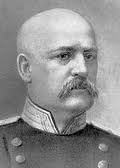 2)  Степан Осипович Макаров – океанограф, полярний дослідник, кораблебудівник. У 1899 – 1901 рр. здійснив експедицію до Арктики на криголамі «Єрмак»б) 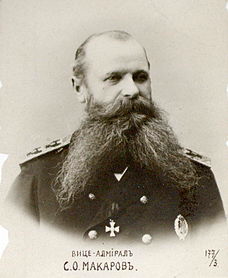 3)  Микола Миколайович Аркас – культурно-освітній діяч, письменник, композитор, історик. Засновник і голова товариства «Просвіта» у Миколаєвів) 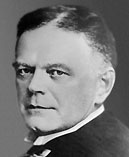 1)  Адміралтейський Собора)  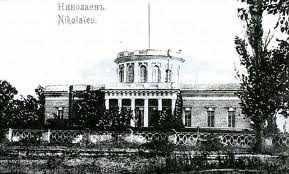 2)  Астрономічна обсерваторіяб)  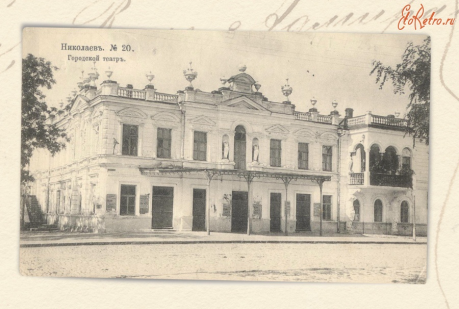 3)  Миколаївський театрв)  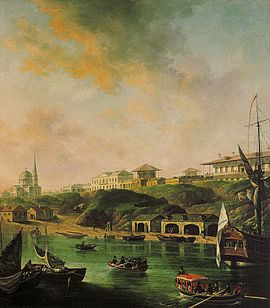 1)  Рада об’єднаних українських організаційа)  лютий 1918 р.2)  соціал-демократична робітнича організація «Інтернаціонал»б)  серпень 1917 р.3)  Миколаївська Рада народних комісарівв)  червень 1917 р.1) 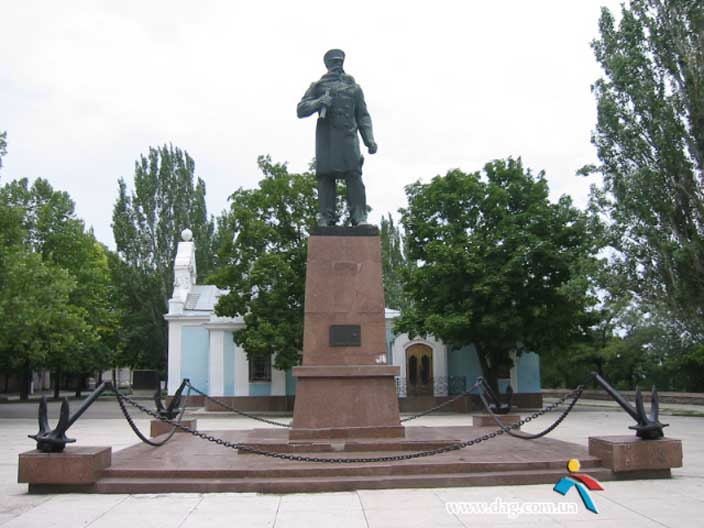 2) 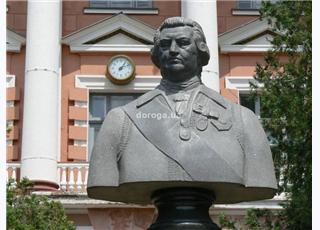 3) 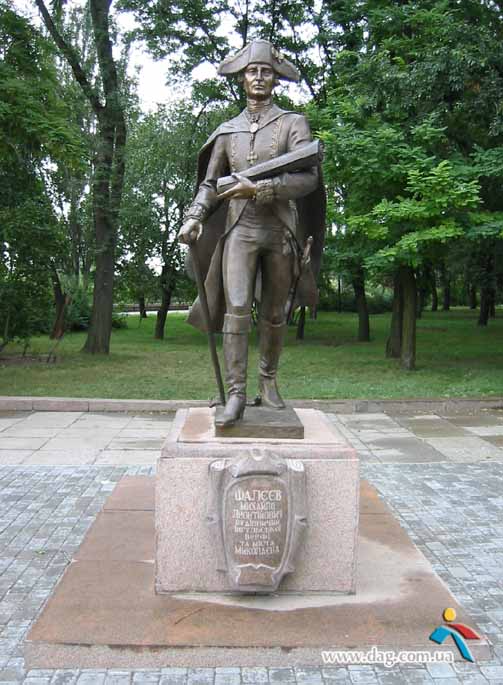 4) 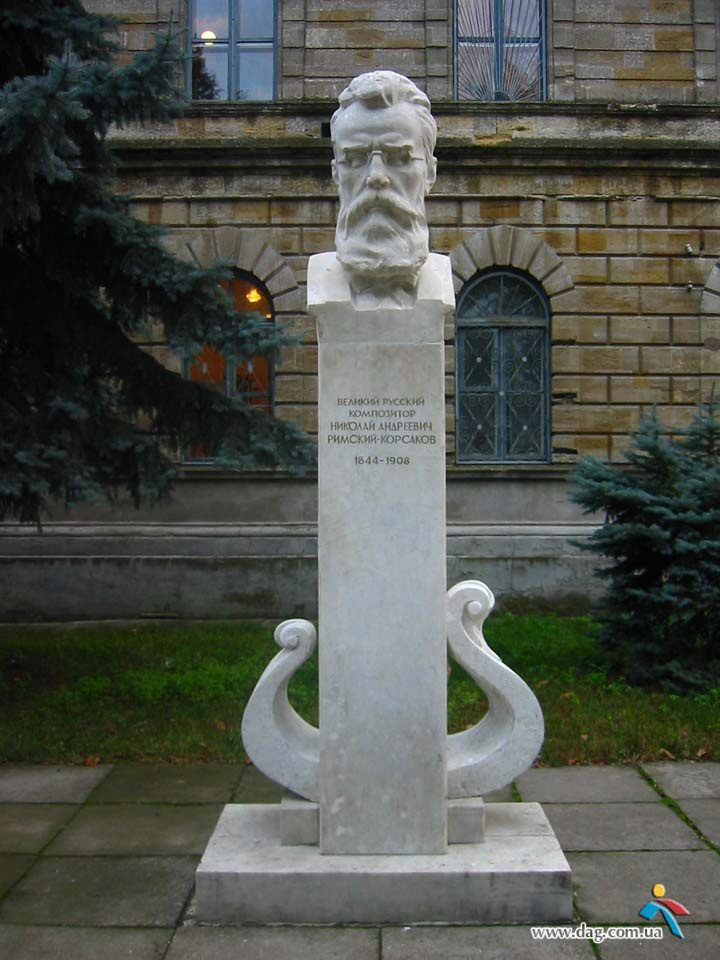 а)  М.Л.Фалєєвуб)  М.А.Римському-Корсаковув)  С.О.Макаровуг)  Г.О.Потьомкіну1)  Іван Булавицькийа)  спорт2)  Володимир Бахтовб)  скульптура3)  Валерій Бойченков)  живопис4)  Антоніна Пустовітг)  література1)  кіммерійціа)  біля с. Лимани Жовтневого р-ну, с. Нечаянне Миколаївського р-ну, с. Новорозанівка Новобузького р-ну2)  скіфиб)  біля с. Висунськ Березнегуватого р-ну, с. Калинівка Єланецького р-ну3)  сарматив)  біля с. Ковалівка Миколаївського р-ну1)  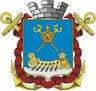 2)  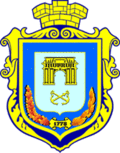 3)  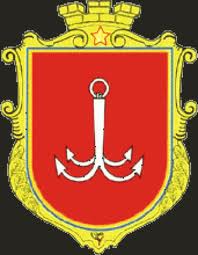 а)  герб м. Одесаб)  герб м. Херсонв) герб м. МиколаївПеріодМиколаївщина у складі державних утворень V – першій половині ХVІІІ ст.Категорії населенняУмови переселення на територію МиколаївщиниНазваДіяльністьДатаПодіяЗдобуткиПрорахунки